ИЗМЕНЕНИЯ И ДОПОЛНЕНИЯ В ПРАВИЛАопределения стоимости чистых активов  Закрытого паевого инвестиционного  рентного фонда «Экорент»под управлением Общества с ограниченной ответственностью «Управляющая компания «МЕТРОПОЛЬ»Термины и определения, используемые в Правилах определения стоимости чистых активовСтоимость чистых активов (СЧА) – величина, определяемая в соответствии с законодательством Российской Федерации, как разница между стоимостью активов  и величиной обязательств, подлежащих исполнению за счет указанных активов, на момент определения СЧА.Наблюдаемая и доступная биржевая площадка – торговая площадка российской и (или) иностранной биржи, закрепленная в Правилах определения СЧА (далее по тексту - Правила) к которой у управляющей компании есть доступ, как напрямую, так и через финансовых посредников. Указанные биржевые площадки приведены в Приложении 3.Активный рынок – рынок, на котором операции с активом или обязательством проводятся с достаточной частотой и в достаточном объеме, позволяющем получать информацию об оценках активов или обязательств на постоянной основе. Основной рынок – рынок (из числа активных) с наибольшим для соответствующего актива или обязательства объемом торгов и уровнем активности.Наиболее выгодный рынок – рынок, на котором была бы получена максимальная сумма от продажи актива или уплачена минимальная сумма за то, чтобы передать обязательство.            Справедливая стоимость – это цена, которая была бы получена при продаже актива или уплачена при передаче обязательства в ходе обычной сделки на основном (или наиболее выгодном) рынке на дату оценки в текущих рыночных условиях (то есть цена выхода), независимо от того, является ли такая цена непосредственно наблюдаемой или рассчитывается с использованием другого метода оценки.             Уровень цены при определении справедливой стоимости - Уровни цен при определении справедливой стоимости определяются в соответствии с Международным стандартом финансовой отчетности (IFRS) 13 «Оценка справедливой стоимости», введенным в действие на территории Российской Федерации приказом Министерства финансов Российской Федерации от 28.12.2015 N 217н "О введении Международных стандартов финансовой отчетности и Разъяснений Международных стандартов финансовой отчетности в действие на территории Российской Федерации и о признании утратившими силу некоторых приказов (отдельных положений приказов) Министерства финансов Российской Федерации": 1-й уровень – ценовые котировки (некорректируемые) активных рынков для идентичных активов или обязательств, к которым у организации есть доступ на дату оценки. В рамках Уровня 1 акцент делается на определении следующего:(a) основного рынка для соответствующего актива или обязательства или, при отсутствии основного рынка, наиболее выгодного рынка для этого актива или обязательства; и(b) может ли организация заключить сделку в отношении этого актива или обязательства по цене данного рынка на дату оценки.2-й уровень – цена, определенная на основании исходных данных, которые являются прямо или косвенно наблюдаемыми в отношении актива или обязательства, исключая ценовые котировки, отнесенные к Уровню 1.3-й уровень – цена, определенная на основании ненаблюдаемые исходных данных в отношении актива или обязательства.Кредитный риск – риск возникновения убытка вследствие неисполнения контрагентом обязательств по договору, а также неоплаты контрагентом основного долга и/или причитающихся процентов в установленный договором срок. Кредитный рейтинг – мнение независимого рейтингового агентства о способности лица исполнять принятые на себя финансовые обязательства (о его кредитоспособности, финансовой надежности, финансовой устойчивости), выраженное с использованием рейтинговой категории по определенной рейтинговой шкале.        Операционная дебиторская задолженность – дебиторская задолженность контрагента, возникающая в ходе нормального операционного цикла, которая будет погашена в течение сроков, установленных в настоящих Правилах.  Допустимые сроки просрочки и исполнения обязательств определяются настоящими Правилами, и должны быть подтверждены рыночной (или внутренней) статистикой  управляющей компании по срокам погашения конкретного вида дебиторской задолженности. Операционная дебиторская задолженность оценивается по номиналу в случае отсутствия иных факторов обесценения.Дебиторская задолженность, по которой выявлен один или несколько признаков обесценения, указанных в Приложении № 5 к настоящим Правилам, кроме допустимой просрочки обязательств в рамках операционного цикла, не может быть признана операционной.Дебиторская задолженность с повышенным уровнем риска не возврата не может быть признана операционной.        Неквалифицированные финансовые инструменты (НФИ) – входящие в состав активов паевого инвестиционного фонда ценные бумаги, являющиеся ценными бумагами в соответствии с личным законом лица, обязанного по ценным бумагам, но не квалифицированные в качестве ценных бумаг в порядке, установленном Банком России.Экспертное (мотивированное) суждение – это документально оформленное профессиональное суждение Управляющей компании, содержащее обоснованные расчеты и выводы об оценке справедливой стоимости активов, о величинах, используемых в расчете справедливой стоимости, о выявленных основаниях признания/прекращения признания активов/обязательств, о выявленных признаках возникновения кредитных рисков и прочих обстоятельствах, которые влияют на оценку справедливой стоимости в соответствии с МСФО 13.  Применение такого суждения допустимо в случаях, установленных настоящими Правилами определения СЧА.Общие положенияНастоящие Правила Закрытого паевого инвестиционного фонда недвижимости «Метрополь Олимп» разработаны в соответствии с Указанием Центрального Банка Российской Федерации от 25 августа 2015 года № 3758-У, в соответствии с Федеральным законом «Об инвестиционных фондах» № 156-ФЗ от 29 ноября 2001 года и принятыми в соответствии с ними нормативными актами. Настоящие Правила применяются с   «10 января 2022 года».Изменения и дополнения в настоящие Правила могут быть внесены в случаях, установленных нормативными правовыми актами. В случае необходимости внесения изменений и дополнений в Правила, к тексту изменений и дополнений  прилагается пояснительная записка о  причинах внесения таких изменений и дополнений и указывается дата начала их применения.ПОРЯДОК ОПРЕДЕЛЕНИЯ СЧА И СРЕДНЕГОДОВОЙ СЧА.СЧА рассчитывается по состоянию на 23:59:59 даты, по состоянию на которую определяется  СЧА, с учетом данных, раскрытых на указанную дату в доступных для управляющей компании источниках вне зависимости от часового пояса.СЧА определяется не позднее рабочего дня, следующего за днем, по состоянию на который осуществляется определение СЧА.СЧА определяется как разница между стоимостью активов и обязательств на момент определения СЧА в соответствии с настоящими Правилами.СЧА определяется (дата определения СЧА): на дату завершения (окончания) формирования паевого инвестиционного фонда;в случае приостановления выдачи, погашения и обмена инвестиционных паев - на дату возобновления их выдачи, погашения и обмена;в случае прекращения паевого инвестиционного фонда - на дату возникновения основания его прекращения;на дату, предшествующую дате перехода фонда из одной управляющей компании в другую управляющую компанию или из одного специализированного депозитария в другой специализированный депозитарий.   после завершения формирования закрытого паевого инвестиционного фонда:ежемесячно на последний рабочий день календарного месяца;на последний рабочий день срока приема заявок на приобретение, погашение и обмен инвестиционных паев, за исключением случая, когда в правилах доверительного управления закрытым паевым инвестиционным фондом указано, что инвестиционные паи предназначены для квалифицированных инвесторов;на дату составления списка владельцев инвестиционных паев в случае частичного погашения инвестиционных паев без заявления требований владельцев инвестиционных паев об их погашении, за исключением случая, когда в правилах доверительного управления закрытым паевым инвестиционным фондом указано, что инвестиционные паи предназначены для квалифицированных инвесторов;могут быть указаны иные даты определения СЧА, указанные в настоящих правилах.Среднегодовая СЧА (далее - СГСЧА) на любой день определяется в порядке:- как отношение суммы СЧА на каждый рабочий день календарного года (если на рабочий день календарного года СЧА не определялась - на последний день ее определения, предшествующий такому дню) с начала года (с даты завершения (окончания) формирования) до даты расчета СГСЧА к числу рабочих дней в году.В целях определения СГСЧА датой, за которую определяется СЧА, понимаются все даты определения СЧА, указанные в настоящих Правилах.СЧА, в том числе СГСЧА, а также расчетная стоимость инвестиционного пая определяются с точностью до двух знаков после запятой, с применением правил математического округления.КРИТЕРИИ ПРИЗНАНИЯ (ПРЕКРАЩЕНИЯ ПРИЗНАНИЯ) АКТИВОВ (ОБЯЗАТЕЛЬСТВ)Активы (обязательства) принимаются к расчету СЧА в случае их признания в соответствии с МСФО, действующими на территории Российской Федерации.Критерии признания (прекращения признания) активов (обязательств) в составе активов (обязательств) представлены в Приложениях к настоящим Правилам.МЕТОДЫ ОПРЕДЕЛЕНИЯ СТОИМОСТИ АКТИВОВ И ОБЯЗАТЕЛЬСТВСтоимость активов и обязательств определяются по справедливой стоимости в соответствии с МСФО. Стоимость активов, в том числе определенная на основании отчета оценщика, составленного в соответствии с требованиями Федерального закона от 29 июля 1998 года №135-ФЗ «Об оценочной деятельности в Российской Федерации», определяется без учета налогов, которые уплачиваются в соответствии с законодательством Российской Федерации или иностранного государства при приобретении и реализации указанных активов.Стоимость актива может определяться на основании отчета оценщика, если такой отчет составлен оценщиком, в отношении которого со стороны саморегулируемых организаций оценщиков не применялись в течение двух лет в количестве двух и более раз меры дисциплинарного воздействия, предусмотренные Федеральным законом «Об оценочной деятельности в Российской Федерации», а также внутренними документами саморегулируемых организаций оценщиков, и стаж осуществления оценочной деятельности которого составляет не менее трех лет.В случае определения стоимости актива на основании отчета оценщика дата оценки должна быть не ранее шести месяцев до даты, по состоянию на которую определяется СЧА. При этом стоимость актива определяется на основании доступного на момент определения СЧА отчета оценщика с датой оценки наиболее близкой к дате определения стоимости актива, составленного с соблюдением требований нормативных правовых актов. В случае определения стоимости актива на основании отчета оценщика и при этом после даты оценки имело место наблюдаемое событие, приводящее к существенному увеличению кредитного риска по оцениваемому активу или к существенному изменению характеристик актива, которые принимались во внимание оценщиком в процессе подготовки последнего по времени отчёта оценки, справедливая стоимость актива должна определяться на основании отчёта оценки, учитывающего такое событие. Перечень активов, справедливая стоимость которых определяется на основании отчёта оценщика, содержится в Приложении 1.Методики определения справедливой стоимости активов (обязательств), порядок конвертации стоимостей, выраженных в одной валюте, в валюту определения СЧА,  представлены в Приложении 27 к настоящим Правилам.В соответствии с МСФО при признании и оценке Активов (Обязательств) Фонда возможно применение экспертного (мотивированного) суждения Управляющей компании, 
в том случае если оно будет отражать достоверную информацию об объекте суждения 
в отчетности Фонда, а также позволит корректно отразить справедливую стоимость Актива (Обязательства) в составе имущества Фонда при анализе оценки подверженности цены Актива (Обязательства) резким колебаниям под воздействием ряда факторов или событий существенно влияющих на справедливую стоимость данного актива/обязательства.ПОРЯДОК РАСЧЕТА ВЕЛИЧИНЫ РЕЗЕРВА НА ВЫПЛАТУ ВОЗНАГРАЖДЕНИЯ И ИСПОЛЬЗОВАНИЯ ТАКОГО РЕЗЕРВА, А ТАКЖЕ ПОРЯДОК УЧЕТА ВОЗНАГРАЖДЕНИЙ, СВЯЗАННЫХ С ДОВЕРИТЕЛЬНЫМ УПРАВЛЕНИЕМ ПИФ.	Резерв на выплату вознаграждения формируется отдельно в части резерва на выплату вознаграждения управляющей компании и в части резерва на выплату совокупного вознаграждения специализированному депозитарию, аудиторской организации, оценщику, и лицу, осуществляющему ведение реестра владельцев инвестиционных паев (далее – резерв на выплату прочих вознаграждений).Резерв на выплату вознаграждений начисляется и отражается в составе обязательств в течение отчетного года с наиболее поздней из двух дат – даты начала календарного года или даты завершения (окончания) формирования - до:	даты окончания календарного года; 	даты возникновения основания для прекращения (включительно) в части резерва на выплату вознаграждения управляющей компании;	наиболее поздней из двух дат при прекращении - даты окончания приема требований кредиторов или даты окончания реализации всего имущества. 	Резерв на выплату вознаграждений, определенный исходя из размера вознаграждения, предусмотренного Правилами доверительного управления, в течение отчетного года начисляется нарастающим итогом и отражается в составе обязательств на каждую дату определения СЧА, предусмотренную Правилами определения стоимости чистых активов.	Правила определения СЧА закрытых паевых инвестиционных фондов, инвестиционные паи которых ограничены в обороте, допускают, что резерв на выплату вознаграждения может не включаться в состав обязательств. В состав обязательств не включается резерв на выплату вознаграждения, размер которого зависит от результатов инвестирования.	Резерв на выплату вознаграждения управляющей компании и резерв на выплату прочих вознаграждений, в случае, если размер таких вознаграждений определяется исходя из среднегодовой СЧА (далее – СГСЧА), рассчитываются отдельно по каждой части резерва в следующем порядке:на первый рабочий день отчетного года:где:    - сумма начисления резерва на первый рабочий день отчетного года; - количество рабочих дней в текущем календарном году;- расчетная (промежуточная) величина СЧА на первый рабочий день отчетного года, в который начисляется резерв , определенная с точностью до 2 – х знаков после запятой по формуле:- расчетная величина активов, включая дебиторскую задолженность на первый рабочий день отчетного года. Дебиторскую задолженность на первый рабочий день отчетного года необходимо учитывать до начисления вознаграждений и резерва на выплату вознаграждения за первый рабочий день отчетного года. В случае оплаты в первый рабочий день отчетного года вознаграждений, начисленных в первый рабочий день отчетного года, необходимо при определении расчетной величины активов на первый рабочий день отчетного года увеличить сумму активов на сумму уплаченных вознаграждений в первый рабочий день отчетного года.  - величина кредиторской задолженности без учета начисленных вознаграждений на первый рабочий день отчетного года.- процентная ставка, соответствующая: -  размер вознаграждения управляющей компании относительно СГСЧА, установленный правилами доверительного управления (в долях), действующий на первый рабочий день отчетного года; - совокупный размер вознаграждений специализированному депозитарию, аудиторской организации, оценщику, и лицу, осуществляющему ведение реестра владельцев инвестиционных паев, относительно СГСЧА, установленный правилами доверительного управления (в долях), действующий на первый рабочий день отчетного года;- каждая процентная ставка, действовавшая на первый рабочий день отчетного годаЗначение     не округляется.Округление при расчете  и производится на каждом действии до 2-х знаков после запятой.на другие дни определения СЧА (за исключением первого рабочего дня отчетного года):где:k – порядковый номер каждого начисления резерва в отчетном году, принимающий значения от 1 до i. k=i – порядковый номер последнего (текущего) начисления резерва;- сумма каждого произведенного в текущем отчетном году начисления резерва;     - сумма очередного (текущего) начисления резерва в текущем отчетном году; - количество рабочих дней в текущем календарном году;- количество рабочих дней периода, определенного с начала текущего отчетного года до (включая) даты начисления резерва ; t – порядковый номер рабочего дня, принадлежащего периоду, за который определено  , принимающий значения от 1 до d. t=d – порядковый номер рабочего дня начисления резерва ;- стоимость чистых активов по состоянию на конец каждого рабочего дня t, за исключением дня d. Если на рабочий день t  СЧА не определена, она принимается равной СЧА за предшествующий дню t рабочий день текущего отчетного года.- расчетная (промежуточная) величина СЧА на дату d, в которой начисляется резерв , определенная с точностью до 2-х знаков после запятой по формуле:;- расчетная величина активов, включая дебиторскую задолженность на дату d. Дебиторскую задолженность на дату d необходимо учитывать до начисления вознаграждений и резерва на выплату вознаграждения за дату d. В случае оплаты в дату d управляющей компанией вознаграждений, начисленных в дату d, необходимо при определении расчетной величины активов на дату d увеличить сумму активов на сумму уплаченных вознаграждений в дату d.  - величина кредиторской задолженности без учета начисленных вознаграждений на дату d, включая остаток резерва на выплату вознаграждения на дату d-1, где d-1 –рабочий день, предшествующий дате d. - общая сумма резервов на выплату вознаграждения, начисленных с начала года до даты d.- процентная ставка, соответствующая: -  размер вознаграждения управляющей компании относительно СГСЧА, установленный правилами доверительного управления (в долях), действующий в течение периода ; - совокупный размер вознаграждений специализированному депозитарию, аудиторской организации, оценщику, и лицу, осуществляющему ведение реестра владельцев инвестиционных паев, относительно СГСЧА, установленный правилами доверительного управления (в долях), действующий в течение периода ;N – кол-во ставок, действовавших в отчетному году;- количество рабочих дней периода, в котором действовала ставка , принадлежащее периоду , где .Значения  ;                не округляются.Округление при расчете  и производится на каждом действии до 2-х знаков после запятой.Размер сформированных резервов на выплату вознаграждений уменьшается на суммы начисленных в течение отчетного года вознаграждения управляющей компании, специализированного депозитария, бирже, аудиторской организации, оценщика ПИФ (только для ИПИФ/ЗПИФ), и лица, осуществляющему ведение реестра владельцев инвестиционных паев ПИФ.Не использованные в течение отчетного года резервы на выплату вознаграждений подлежат восстановлению по окончанию отчетного года, но не позднее первого рабочего дня следующего за отчетным годом, и признаются в составе прочих доходов. Указанное восстановление отражается при первом определении СЧА в году, следующем за отчетным годом.Иные резервы не формируются и не включаются в состав обязательств паевого инвестиционного фонда. Вознаграждения управляющей компании, специализированному депозитарию, аудиторской организации, оценщику и лицу, осуществляющему ведение реестра владельцев инвестиционных паев паевого инвестиционного фонда начисляются в соответствии с условиями договоров на оказание соответствующих услуг и с даты начисления отражаются в составе обязательств паевого инвестиционного фонда до момента  их выплаты.ПОРЯДОК ОПРЕДЕЛЕНИЯ СТОИМОСТИ ИМУЩЕСТВА, ПЕРЕДАННОГО В ОПЛАТУ ИНВЕСТИЦИОННЫХ ПАЕВСтоимость имущества, переданного в оплату инвестиционных паев, определяется в соответствии с требованиями Федерального закона «Об инвестиционных фондах», принятых в соответствии с ним нормативных актов, требованиями Указания и Правилами доверительного управления согласно методам определения стоимости активов, предусмотренным настоящими Правилами.Стоимость имущества, переданного в оплату инвестиционных паёв, определяется на дату передачи такого имущества в оплату инвестиционных паёв,  за исключением случаев определения стоимости имущества, переданного в оплату инвестиционных паев, на основании отчета оценщика.Дата, по состоянию на которую определяется стоимость имущества, переданного в оплату инвестиционных паев, на основании отчета оценщика, не может быть ранее трех месяцев до даты передачи такого имущества в оплату инвестиционных паев и не позднее даты передачи такого имущества в оплату инвестиционных паёв.Стоимость имущества, переданного в оплату инвестиционных паев, определяется по состоянию на 23:59:59 на дату передачи имущества в оплату инвестиционных паев.ПОРЯДОК УРЕГУЛИРОВАНИЯ РАЗНОГЛАСИЙ МЕЖДУ УПРАВЛЯЮЩЕЙ КОМПАНИЕЙ И СПЕЦИАЛИЗИРОВАННЫМ ДЕПОЗИТАРИЕМ ПРИ ОПРЕДЕЛЕНИИ СЧАПри обнаружении расхождений в расчете стоимости чистых активов, произведенным Специализированным депозитарием и Управляющей компанией, Управляющей компании необходимо в кратчайший срок предпринять все необходимые меры для урегулирования возникших разногласий.  Стороны вправе потребовать друг у друга любые документы (или их копии), подтверждающие факты направления/получения распоряжений по счетам, а также иных документов, необходимых для выяснения причины и устранения обнаруженных расхождений.В случае если расхождения не были устранены до истечения предельного срока предоставления отчетности, Специализированный депозитарий и Управляющая компания составляют акт или протокол о причинах расхождения данных в Справке о стоимости чистых активов.  При обнаружении расхождений в расчете стоимости чистых активов, специализированный депозитарий извещает Банк России о невозможности произвести сверку расчетов стоимости чистых активов.ПЕРЕРАСЧЕТ СЧАВ случаях изменения данных, на основании которых была определена стоимость чистых активов, стоимость чистых активов подлежит перерасчету. Если выявленное отклонение использованной в расчете стоимости актива (обязательства) составляет менее чем 0,1% корректной СЧА, и отклонение СЧА на момент расчета составляет менее 0,1% корректной СЧА, Управляющая компания и Специализированный депозитарий определяют, не привело ли выявленное отклонение к последующим отклонениям, в части  использованной в расчете стоимости актива (обязательства) и СЧА, составляющим менее 0,1%  корректной СЧА и не  производят пересчет СЧА и расчетной стоимости одного инвестиционного пая, числа инвестиционных паев на лицевых счетах владельцев (за исключением выявления факта несвоевременного признания/прекращения признания актива (обязательства) вне зависимости от стоимости такого актива (обязательства). Управляющая компания и Специализированный депозитарий обязаны принять меры для предотвращения его повторения.Приложение 1ПЕРЕЧЕНЬ АКТИВОВ, ПОДЛЕЖАЩИХ ОЦЕНКЕ ОЦЕНЩИКОМНа основании отчета оценщика оцениваются следующие активы:Приложение 2МОДЕЛИ ОПРЕДЕЛЕНИЯ СПРАВЕДЛИВОЙ СТОИМОСТИ ЦЕННЫХ БУМАГ         Активным рынком для ценной бумаги признается доступная и наблюдаемая биржевая площадка, в случае одновременного соответствия следующим критериям на дату определения СЧА:ценная бумага допущена к торгам на российской или иностранной бирже, приведенной в Приложении 3 настоящих Правил;наличие цены (котировки) ценной бумаги (в случае, если на всех доступных и наблюдаемых биржевых площадках был неторговый день на дату определения СЧА – анализируются данные последнего торгового дня на данных площадках);количество сделок с ценной бумагой за последние 10 торговых дней – 10 и более. Данный пункт не применяется в случае, если хотя бы одна биржа из списка, установленного в Приложении 3 настоящих Правил, не раскрывает данные о количестве сделок с ценной бумагой;совокупный объем сделок с ценной бумагой за последние 10 торговых дней превысил 500 000 (Пятьсот тысяч) рублей (или соответствующий рублевый эквивалент по курсу Банка России на дату определения активного рынка, если объем сделок определен в иностранной валюте).Для определения справедливой стоимости ценных бумаг основным рынком признается:МЕТОДЫ ОПРЕДЕЛЕНИЯ СПРАВЕДЛИВОЙ СТОИМОСТИ ЦЕННЫХ БУМАГ.Примечание:           Справедливая стоимость долговых ценных бумаг определяется с учетом накопленного процентного купонного дохода по этим бумагам.           Процентный купонный доход по долговым ценным бумагам определяется в размере, определенном в соответствии с условиями выпуска на дату расчета СЧА, и исходя из количества ценной бумаги на дату расчета. Для определения процентного купонного дохода по долговым ценным бумагам используются значения с максимальной точностью. Величина купонного дохода, выраженного в валюте, определяется в соответствии с  Приложением 27.Приложение 3 ПЕРЕЧЕНЬ ДОСТУПНЫХ И НАБЛЮДАЕМЫХ БИРЖЕВЫХ ПЛОЩАДОК(на которых Управляющая компания имеет возможность покупать и продавать ценные бумаги).Приложение 4Метод приведенной стоимости будущих денежных потоков Приведенная стоимость будущих денежных потоков рассчитывается по формуле:где:PV – справедливая (приведенная) стоимость актива;N – количество денежных потоков в периоде с даты определения справедливой (приведенной) стоимости актива до даты погашения актива, определенное в соответствии с условиями владения активом (договором), действующими на дату определения справедливой (приведенной) стоимости;          – сумма n-ого денежного потока, определенная в соответствии с условиями              владения активом (договором), действующими на дату определения справедливой (приведенной) стоимости актива;  Денежные потоки, включая процентный доход, рассчитываются в соответствии с условиями договора, датой денежного потока считается ожидаемая дата, в которую планируется поступление денежных средств, соответствующая дате окончания n-ого периода (за исключением случаев досрочного погашения основного долга).n – порядковый номер денежного потока в периоде с даты определения справедливой (приведенной) стоимости актива до даты погашения актива, определенное в соответствии с условиями владения активом (договором), действующими на дату определения справедливой (приведенной) стоимости; – количество дней от даты определения справедливой (приведенной) стоимости актива до даты n-ого денежного потока,  определенное в соответствии с условиями владения активом (договором), действующими на дату определения справедливой (приведенной) стоимости;r  - ставка        дисконтирования    в   процентах   годовых, определенная на каждую дату определения справедливой (приведенной) стоимости в соответствии с таблицей:* Волатильность рыночных ставок определяется как стандартное отклонение ().** Последнюю объявленную рыночную ставку необходимо скорректировать на разницу между ключевой ставкой на дату определения справедливой стоимости актива и среднемесячной ключевой ставкой за месяц, за который определена последняя объявленная рыночная ставка.В качестве рыночной ставки () применяется:Средневзвешенная ставка определяется следующим образом: График денежных потоков корректируется в случае: внесения изменений в договор (в т.ч. в части изменения ставки по договору, срока действия договора, периодичности или сроков выплаты процентных доходов); изменения суммы основного долга (пополнения, частичного погашения, если оно не было учтено графиком). Для учета в справедливой стоимости обесценения происходит корректировка величины ожидаемых денежных потоков (𝑃𝑛 ) в соответствии с Приложением 5 к настоящим Правилам. Приложение 5МетодИКА ОПРЕДЕЛЕНИЯ справедливой стоимости активов с учетом кредитных рисковОбщие положенияОценка кредитного риска используется для расчета справедливой стоимости активов. При этом в зависимости от степени влияния кредитного риска на справедливую стоимость активы классифицируются на следующие стадии:•	стандартные (без признаков обесценения);•	обесцененные (без наступления дефолта);•	активы, находящиеся в дефолте.Перечень активов, используемый для указанных стадий задолженности, справедливая стоимость которых корректируется на размер кредитного риска:Стандартные активы (без признаков обесценения), а именно:Права требования из договора займа и кредитного договора (в случае если займодавцем по договору выступает  Фонд);Дебиторская задолженность (за исключением операционной дебиторской задолженности).Обесцененные (без наступления дефолта), а именно:Денежные средства на счетах и во вкладах;Долговые инструменты (в случае отсутствия рыночных цен, позволяющих определить справедливую стоимость на дату определения СЧА в соответствии с Приложением 2);Права требования из кредитных договоров и договоров займа (в случае, если займодавцем по договору выступает Фонд);Дебиторская задолженность (за исключением операционной дебиторской задолженности);Активы, стоимость которых определяется на основании отчета оценщика  (с учетом  положений, установленных в Разделе 7 настоящего Приложения).Активы, находящиеся в дефолте, а именно:Все виды активов, находящиеся в дефолте. Для целей настоящей методики, контрагенты – индивидуальные предприниматели приравниваются к контрагентам – физическим  лицам.Кредитный риск – риск возникновения потерь в результате неисполнения контрагентом/эмитентом обязательств, а также в результате изменения оценки кредитоспособности (кредитного риска) контрагента/эмитента.Безрисковая ставка:В российских рублях: - Для задолженности со сроком до погашения, не превышающим 1 календарный день – ставка Mosprime;- Ставка, определяемая из G-кривой, построенной по российским государственным облигациям - для задолженности со сроком до погашения, превышающим 1 календарный день.Для целей расчета безрисковой ставки, используются следующие округления:- Значение срока ставки определяется до 4 знаков после запятой;- Итоговое значение ставки определяется до 2 знаков после запятой.В американских долларах:  - Для задолженности со сроком до погашения, не превышающим 1 календарный день – ставка SOFR (https://www.sofrrate.com/);- Для задолженности со сроком до погашения свыше 1 календарного дня, но не превышающим 30 календарных дней – интерполяция ставки между значением ставки SOFR и ставкой по американским государственным ценным бумагам на срок 1 месяц.- Ставка, получающаяся методом линейной интерполяции ставок по американским государственным облигациям - для задолженности со сроком до погашения, превышающим 30 календарных дней.В евро:- Для задолженности со сроком до погашения, не превышающим 1 календарный день – ставка ESTR (https://www.ecb.europa.eu/stats/financial_markets_and_interest_rates/euro_short-term_rate/html/index.en.html); - Для задолженности со сроком до погашения свыше 1 календарного дня, но не превышающим 90 календарных дней – интерполяция ставки между значением ставки ESTR и ставкой по облигациям еврозоны с рейтингом ААА на срок 3 месяца.- Ставка, получающаяся методом линейной интерполяции ставок по облигациям еврозоны с рейтингом ААА.- для задолженности со сроком до погашения, превышающим 90 календарных дней.Формула 1. Формула линейной интерполяциигде:Dm - срок до погашения инструмента m в годах;Dmin, Dmax - минимальный (максимальный) срок, на который определен уровень процентных ставок бескупонной доходности подходящих (релевантных) государственных ценных бумаг, в годах;V+1, V-1 – наиболее близкий к Dm срок, на который известно значение кривой бескупонной доходности, не превышающий (превышающий) Dm, в годах;RK(T) – уровень процентных ставок для срока T, где T может принимать значения V-1, V+1, Dmin, Dmax.PD (вероятность дефолта) по активу – оценка вероятности наступления события дефолта. Порядок определения PD установлен в разделе 4.LGD (loss given default) – оценка уровня потерь в случае наступления дефолта. Рассчитывается с учетом обеспечения по обязательству, включая залог, поручительство и т.п. Порядок определения LGD установлен в разделе 5.CoR (Cost of Risk, стоимость риска) – доля ожидаемых кредитных убытков, определяемая как отношение суммы сформированного резерва под кредитные убытки к валовой балансовой стоимости кредитов по данным отчетности МСФО выбранных банков. Порядок определения CoR установлен в разделе 6. Кредитный рейтинг – мнение независимого рейтингового агентства о способности рейтингуемого лица исполнять принятые на себя финансовые обязательства (о его кредитоспособности, финансовой надежности, финансовой устойчивости), выраженное с использованием рейтинговой категории по определенной рейтинговой шкале. В целях применения настоящей методики для мониторинга признаков обесценения и событий дефолта используются информация, полученная (опубликованная) от следующих рейтинговых агентств:Moody's Investors ServiceStandard & Poor'sFitch RatingsАналитическое Кредитное Рейтинговое Агентство (АКРА)Рейтинговое агентство RAEX («Эксперт РА»)Общество с ограниченной ответственностью «Национальное Рейтинговое Агентство» 	(ООО «НРА»)Общество с ограниченной ответственностью «Национальные Кредитные Рейтинги»	(ООО «НКР»)В целях применения настоящей методики для определения уровня рейтинга с целью последующего определения величин PD, используется информация, полученная (опубликованная) от следующих рейтинговых агентств:Moody's Investors ServiceStandard & Poor'sFitch RatingsАналитическое Кредитное Рейтинговое Агентство (АКРА)Рейтинговое агентство RAEX («Эксперт РА»)Ступень кредитного рейтинга (грейд) - минимальный шаг детализации кредитного рейтинга в буквенно-символьных (например, ВВВ-, BB+ и т.п.) или буквенно-числовых (например, Baa3, Ba1) обозначенияхДефолт -  выявление событий, приравниваемых к дефолту и установленных в разделе 3 и отсутствие урегулирования ситуации на сроки, определяемые отдельно для разного вида активов/обязательств.Предельные сроки признания дефолта для различных видов задолженности указаны в п. 3.1.Операционная дебиторская задолженность – дебиторская задолженность, отвечающая критериям, установленным в настоящих Правилах СЧА для признания задолженности операционной.Раздел 1.  Стандартные активы (без признаков обесценения)Для операционной задолженности видов, указанных в настоящих Правилах, дисконтирование не проводится, при соблюдении требований для признания задолженности в качестве операционной. Оценка активов без признаков обесценения, справедливая стоимость которых определяется по методу приведенной стоимости будущих денежных потоков (за исключением депозитов, порядок определения справедливой стоимости которых установлен в Приложении 4 настоящих Правил) рассчитывается следующим образом:Формула 2:,где– справедливая стоимость актива;N - количество денежных потоков до даты погашения актива, начиная с даты определения СЧА; - сумма n-ого денежного потока (проценты и основная сумма); n - порядковый номер денежного потока, начиная с даты определения СЧА;R(T(n)) – безрисковая ставка на сроке 𝑇(𝑛), определяемая в соответствии с порядком, установленным в разделе «Общие положения»;T(n)- количество дней от даты определения СЧА до даты n-ого денежного потока;PD(Tn) (Probability of Default, вероятность дефолта) – вероятность, с которой контрагент в течение  T(n) дней может оказаться в состоянии дефолта. Вероятность дефолта PD(T(n)) определяется с учетом положений, установленных в разделе 4.LGD (Loss Given Default, потери при дефолте) – доля от суммы, подверженной кредитному риску, которая может быть потеряна в случае дефолта контрагента; определяется в соответствии с порядком, установленным в разделе 5. Промежуточные значения расчета приведенной стоимости для каждого денежного потока, скорректированные на величину кредитного риска не округляются.Для оценки справедливой стоимости прав требований по активам (договорам) Фонда к физическим лицам до наступления дефолта и с учетом положений в Разделе 6, используется Формула 2, в которой каждое произведение PD(T(n))*LGD заменяется на CoR. CoR определяется в соответствии с порядком, установленным в разделе 6. Для оценки стандартных активов используется значение CoR для стадии 1.Раздел 2. Оценка активов. Обесценение без дефолта.При возникновении события, ведущего к обесценению, справедливая стоимость долговых инструментов (в случае отсутствия рыночных цен, позволяющих определить справедливую стоимость на дату определения СЧА в соответствии с Приложением 2)(2_1), в том числе денежных средств на счетах и во вкладах, справедливая стоимость дебиторской задолженности, прав требования по договорам займа и кредитным договорам (в случае, если займодавцем по договору выступает Фонд), определяется в соответствии с методом корректировки справедливой стоимости по формуле 2. События, ведущие к обесценению: 2.2.1. В отношении юридических лицУхудшение финансового положения заемщика/дебитора/кредитной организации, отразившиеся в доступной финансовой отчетности, а именно снижение стоимости чистых активов более чем на 20%; Негативное действие рейтинговых агентств – в  случае наличия у контрагента рейтинга рейтингового агентства, входящих либо в реестр кредитных рейтинговых агентств, либо реестр филиалов и представительств иностранных рейтинговых агентств, публикуемых на сайте Банка России: Снижение рейтинга на 1 ступень и более;Отзыв рейтинга (за исключением случаев, когда контрагенту присвоены рейтинги нескольких рейтинговых агентств и отзыв рейтинга не является следствием ухудшения кредитоспособности эмитента). Такое решение оформляется мотивированным суждением Управляющей компании.Ухудшение рейтинга, присвоенного по международной шкале в иностранной валюте для задолженности не учитывается в качестве признака обесценения в случае, если они обусловлены ухудшением страновой оценки эмитента / заемщика.Ухудшение рейтинга одним рейтинговым агентством, ранее произведенное другим рейтинговым агентством и учтенное в качестве события, ведущего к обесценению, не учитывается, если причиной ухудшения является одно и то же событие. Резкий рост доходности любого долгового инструмента эмитента (за последние 5 торговых дней при отсутствии роста доходности ОФЗ и при отсутствии роста доходности аналогичных облигаций эмитентов).Управляющая компания на основе экспертного (мотивированного) суждения определяет влияние роста доходности облигации на кредитоспособность эмитента, исходя из сравнения со спрэдом аналогичных облигаций к ОФЗ на дату оценки.Отзыв (аннулирование) у контрагента лицензии на осуществление основного вида деятельности.Исчезновение активного рынка для финансового актива в результате финансовых затруднений эмитента.Наличие признаков несостоятельности (банкротства) заемщика.Для задолженности по займам, кредитам, финансовым инструментам – ставший общеизвестным дефолт по обязательствам холдинговой компании или дефолт по публичному долгу компаний группы, к которой принадлежит контрагент, в случае продолжения обслуживания долга самим контрагентом после события дефолта.Для необеспеченной задолженности по займам, кредитам, финансовым инструментам – резкий рост доходности по публичному долгу компаний группы, к которой принадлежит контрагент (за исключением случаев, когда контрагент имеет публичные котировки долговых обязательств и эти котировки не показывают признаков обесценения).В отношении физических лицПоявление у Управляющей компании информации о снижении возможности физического лица обслуживать обязательства, в том числе - потеря работы, снижение заработной платы или иного располагаемого дохода, потеря трудоспособности, утрата или обесценение собственности, являющейся одним из источников дохода физического лица;Появление у Управляющей компании информации об исполнительном производстве в отношении физического лица в объеме, влияющем на способность физического лица обслуживать свои обязательства;Появление у Управляющей компании информации о возбуждении уголовного дела в отношении физического лица или объявлении его в розыск;В отношении физических и юридических лицНарушение срока исполнения обязательств на меньший срок, чем определено Управляющей компанией для признания дефолта (включая последний день срока, установленного для дефолта), но больший, чем для признания дебиторской задолженности операционной. Управляющая компания имеет право не считать обесцененной задолженность (кроме обязательств по операциям на рынке репо и с производными инструментами), просроченную на один день, в случае наличия документов (копий документов), свидетельствующих о своевременном исполнении обязательств. Такое решение оформляется мотивированным суждением Управляющей компании с приложением копии подтверждающих документов.Предоставление кредитором уступки своему заемщику в силу экономических причин или договорных условий, связанных с финансовыми затруднениями этого заемщика, которую кредитор не предоставил бы в ином случае (в том числе реструктуризация задолженности с уменьшением ставки, пролонгацией задолженности или отсрочкой всех или части платежей).Иные события, ведущие к обесценению, не указанные в настоящих Правилах, могут приниматься для расчета стоимости чистых активов Фонда, на основании мотивированного суждения Управляющей компании с указанием даты возникновения события обесценения и содержании такого события с подтверждением информации из открытых или собственных источников Управляющей компании.В случае если при проведении мониторинга становится доступной информация о признаках обесценения, справедливая стоимость корректируется на ту же дату. Обесценение по различным активам, относящимся к контрагенту.В случае возникновения обесценения по одному активу остальные активы, относящиеся к контрагенту, также считаются обесцененными. Поручительства и гарантии контрагента с признаками обесценения принимаются в расчет с учетом обесценения.Мониторинг признаков обесцененияМониторинг по финансовой отчетности  - не позже чем через 1 месяц после появления такой отчетности, но не реже, чем 1 раз в полгода для отчетности по РСБУ и 1 раз в год для отчетности по МСФО.Мониторинг по рынку ценных бумаг проводится на каждую дату расчета СЧА.Мониторинг по физическим лицам проводится раз в 6 месяцев, Мониторинг по данным по судебным разбирательствам для юридических лиц проводится раз в месяц. В случае малой значимости актива по отношению к СЧА (менее 0.1% от СЧА) и по сумме (менее 100 000 руб.) мониторинг проводится не реже, чем раз в квартал.Выход из состояния обесценения. Задолженность перестает считаться обесцененной в следующих случаях:Для юридических лицДля обесценения из-за превышения пороговых значений - в случае прекращения приведшего к обесценению нарушения пороговых значений финансовых показателей в течение двух кварталов.Для обесценения из-за понижения рейтинга - в случае повышения рейтинга эмитента/заемщика, который ранее был понижен, либо сохранения рейтинга со стабильным прогнозом в течение срока не менее 12 месяцев.Для обесценения из-за резкого роста доходности по торгуемым долговым инструментам эмитента – в случае возвращения спрэдов по облигациям эмитента к G-кривой к прежним уровням (либо уровням компаний, которые до момента обесценения торговались с близким спрэдом к G-кривой).Для обесценения из-за потери лицензии – в случае восстановления лицензии либо получения лицензии на этот же или иные виды деятельности; выход из состояния обесценения возможен только в случае получения не менее чем двух квартальных отчетов или годового отчета о деятельности контрагента в новом качестве, при этом в деятельности должны отсутствовать иные признаки обесценения. Для обесценения из-за исчезновения активного рынка из-за финансовых проблем эмитента – в случае восстановления активного рынка и отсутствия иных признаков обесценения.Для обесценения из-за наличия признаков банкротства – в случае отсутствия признаков банкротства в течение срока не менее 6 мес. Для всех случаев - в случае изменения состава акционеров, когда новые акционеры существенно улучшают оценку возможной поддержки заемщика/контрагента. Данное действие должно быть обосновано мотивированным суждением.В отношении физических лиц.Для обесценения из-за информации об ухудшении платежеспособности – в случае получения информации о восстановлении платежеспособности и сохранении этого статуса в течение срока не менее 6 мес.Для обесценения из-за информации об исполнительном производстве – в случае погашения задолженности по исполнительному производству.В отношении юридических и физических лиц.Для обесценения из-за нарушения сроков исполнения обязательств – в случае полного исполнения просроченных обязательств и не менее чем 6 мес. обслуживания задолженности без просрочек, превышающих срок, позволяющий относить задолженность к операционной. В случае наличия документов (копий документов) о своевременном исполнении обязательств и реальном исполнении обязательств в течение 3 дней после наступления срока контрагент/заемщик также может быть выведен из состояния обесценения, данное действие должно быть обосновано мотивированным суждением.Для обесценения из-за реструктуризации в пользу заемщика – в случае полного погашения реструктурированной задолженности (кроме случаев, когда одновременно с погашением возникает новая задолженность) и обслуживания прочей задолженности без реструктуризаций и просрочек, превышающих срок, позволяющий относить задолженность к операционной, в течение срока не менее 3 мес. после погашения реструктурированной задолженности.В случае получения информации о прекращении судебного/уголовного преследования заемщика/контрагента путем оправдательного приговора либо прекращения дела. При этом в случае мирового соглашения между заемщиком/контрагентом и истцом Управляющая компания обязана провести оценку финансового состояния с учетом известных или предполагаемых условий мирового соглашения.Для обязательств контрагента, которые стали обесцененными из-за нарушения условий обслуживания по другим обязательствам контрагента/эмитента, – в случае погашения реструктурированной или просроченной задолженности и обслуживания всей прочей задолженности без нарушений условий или реструктуризаций в течение всего периода до погашения и 6 мес. после погашения проблемной задолженности.Расчет справедливой стоимости актива с учетом признаков обесценения (до дефолта контрагента)Справедливая стоимость актива при возникновении признаков обесценения определяется по методу приведенной стоимости будущих денежных потоков, учитывая кредитные риски через корректировку денежных потоков (Формула 2), за исключением случаев, описанных ниже в этом пункте. Вероятность дефолта PD(T(n)) определяется с учетом положений, установленных в разделе 4.Для оценки справедливой стоимости прав требований по активам (договорам) Фонда к физическим лицам до наступления дефолта и с учетом положений в Разделе 6, используется Формула 2, в которой каждое произведение PD(T(n))*LGD заменяется на CoR. CoR определяется в соответствии с порядком, установленном в разделе 6. Для оценки кредитно-обесцененных активов используется значение CoR для стадии 2. Для просроченной части задолженности в Формуле 2 в качестве (Tn) принимается 1 день, если мотивированным суждением не установлен иной срок.Информация о выявленных признаках обесценения и выходе из состояния обесценения предоставляется Управляющей компанией в Специализированный депозитарий не позднее следующего рабочего дня за днем возникновения признака обесценения или прекращения признаков обесценения (при условии, что информация о возникновении признака обесценения прямо или косвенно наблюдаема Управляющей компанией).Раздел 3. Оценка активов, находящихся в состоянии дефолта.Предельные сроки признания дефолта для различных видов задолженности. В отношении юридических лиц дефолт и приравниваемые к нему события указаны ниже:Нарушение заемщиком/контрагентом/дебитором условий погашения или выплаты процентных доходов по активу, а также любого иного обязательства заемщика/контрагента/дебитора на срок, больший, чем указано в п.3.1, в случае если данная информация прямо или косвенно наблюдаема Управляющей компанией.Официальное опубликование в соответствии с федеральными законами и иными нормативными правовыми актами Российской Федерации или иностранных государств информации о просрочке исполнения эмитентом своих обязательств; Официальное опубликование решения о признании эмитента/должника банкротом.Официальное опубликование решения о начале применения к эмитенту/должнику процедур банкротства – со дня опубликования сообщения до даты, предшествующей дате опубликования сообщения о прекращении дела о банкротстве.Официальное опубликование информации о ликвидации юридического лица, за исключением случаев поглощения и присоединения.Присвоение заемщику/контрагенту рейтинга SD (Selected Default) или D (Default) со стороны рейтинговых агентств.Обнаружение кредитором невозможности заемщика исполнить обязательства в силу каких-либо обстоятельств без принятия специальных мер (например, реализации залога)В отношении физических лиц к дефолту приравниваются следующие события:Нарушения заемщиком/дебитором условий погашения или выплаты процентных доходов по активу, составляющему активы ПИФ, а также любого иного обязательства дебитора на срок более чем указано в п.3.1., в случае если данная информация прямо или косвенно наблюдаема.Официальное опубликование решения о признании лица банкротом.Официальное опубликование решения о начале применения к лицу процедур банкротства – со дня опубликования сообщения до даты, предшествующей дате опубликования сообщения о прекращении дела о банкротстве.Получение сведений об осуждении физического лица по уголовным преступлениям (кроме случаев осуждения на условный срок).Получение сведений об объявлении физического лица пропавшим без вести.Получение информации о наступлении смерти физического лица.Дефолт по различным активам, относящимся к контрагенту.В случае возникновения дефолта по одному активу остальные активы, относящиеся к контрагенту, также считаются находящимися в дефолте, сам контрагент (заемщик/эмитент) считается находящимся в дефолте. Не обеспеченные залогом недвижимости, страховкой либо залогом ликвидных ценных бумаг поручительства и гарантии находящегося в дефолте контрагента не принимаются в расчет.В случае наступления событий, приравненных к дефолту, эмитент/контрагент/дебитор/заемщик считается находящимся в состоянии дефолта, все активы, относящиеся к нему, считаются находящимися в состоянии дефолта.Управляющая компания при мониторинге задолженности учитывает принадлежность контрагента к группе компаний. При возникновении события дефолта у холдинговой компании либо у ключевых компаний группы, к которой принадлежит контрагент, и получении информации об этом Управляющей компанией, контрагент также считается находящимся в состоянии дефолта (за исключением случаев, когда контрагент имеет публичные котировки акций, долговых обязательств или производных инструментов и эти котировки не показывают признаков обесценения, а также случаев, когда контрагент продолжает обслуживать долг после наступления события дефолта у компаний группы, к которой он принадлежит).Оценка справедливой стоимости активов, находящихся в дефолтеДля всех классов активов, находящихся в состоянии дефолта, справедливая стоимость актива определяется в соответствии с Формулой 2, при этом PD(T(n)) принимается равными 1. Задолженность физических лиц, оцениваемая до наступления событий дефолта с использованием Cost Of Risk, с даты (включая) наступления дефолта или приравненных к нему событий оценивается в общем порядке, с использованием PD и LGD. При этом, значение PD для такой задолженности принимается равным 1. В случае если контрагент/эмитент находится в процессе банкротстваСтоимость принимается равной нулю по требованиям на погашение основного долга (полное/частичное, срок которого наступил) и процентов, за исключением долга, оцениваемого оценщиком и обеспеченного торгуемыми ценными бумагами, недвижимостью, опционным соглашением, страховкой либо поручительством третьих лиц; оценка должна проводиться с учетом сроков и возможности получения выплат при реализации обеспечения на основе обоснованного экспертного (мотивированного) суждения Управляющей компании.Стоимость принимается равной нулю по всем выпускам долговых ценных бумаг эмитента, всем имеющимся требованиям к эмитенту по всем выпускам ценных бумаг, включая требования на выплату купонного дохода за предыдущие купонные периоды, всем прочим требованиям контрагенту, за исключением случаев, когда у данного требования (выпуска ценных бумаг) имеются рыночные котировки либо имеется отчет оценщика давностью не более 6 мес. до момента оценки СЧА, созданный после начала процедуры банкротства. При использовании отчета оценщика при появлении новой информации о снижении возможности  востребования задолженности или снижении оценки потенциальных сумм к получению управляющая компания должна в срок не более 2 недель получить новый отчет оценщика либо принять стоимость задолженности равной нулю.Выход из состояния дефолта (переход возможен только в состояние обесценения). Задолженность перестает считаться дефолтной в следующих случаях:В случае реструктуризации дефолтной задолженности контрагента перед фондом после события первого обслуживания долга.Если задолженность была признана дефолтной из-за дефолта компаний группы, к которой принадлежит контрагент – после публичного объявления о реструктуризации либо мировом соглашении.  В случае возобновления обслуживания долга по графику.В случае получения информации о прекращении уголовного преследования заемщика/контрагента путем оправдательного приговора либо прекращения дела, а также в случае прекращения дела о банкротстве. При этом Управляющая компания обязана провести оценку финансового состояния с учетом известных или предполагаемых условий мирового соглашения.В случае появления физического лица, объявленного ранее пропавшим без вести, и возобновления обслуживания задолженности.Информация о выявленных событиях, приравниваемых к дефолту и о выходе контрагента из состояния дефолта, предоставляется Управляющей компанией в Специализированный депозитарий не позднее следующего рабочего дня за датой возникновения такого события (при условии, что информация о возникновении такого события прямо или косвенно наблюдаема Управляющей компанией).Раздел 4. Порядок определения PD по задолженности контрагентов.Этапы определения вероятности дефолта (PD) по задолженности контрагентов:определяется годовая вероятность дефолта контрагента;при необходимости осуществляется корректировка на обесценение;в предусмотренных настоящим Разделом случаях осуществляется дополнительная корректировка на срок денежного потока, к которому будет применяться данная вероятность дефолта Вероятность дефолта (PD) определяется следующими методами:В случае наличия у контрагента рейтинга одного из международных рейтинговых агентств  - на основании публичных доступных данных по вероятностям дефолта (PD) рейтингового агентства Moody's, публикуемого на сайте агентства в составе отчета по ежегодному исследованию корпоративных дефолтов (Annual default study) с применением соответствия уровней рейтингов, таблица «Average cumulative issuer-weighted global default rates by alphanumeric rating» с 1998 года. Выбирается значение PD для срока 1 год;Для целей определения используемого рейтинга контрагента / эмитента анализируются рейтинги, присвоенные международными рейтинговыми агентствами (МРА) S&P, Moody’s, Fitch. В случае наличия рейтинга, присвоенного несколькими рейтинговыми агентствами, выбирается наименьший  рейтинг контрагента/заёмщика;Если отобранный рейтинг присвоен рейтинговым агентством S&P или Fitch, то в соответствии с приложением  Д определяется соответствующий ему рейтинг от агентства Moody’s;Для отобранного рейтинга используется вероятность дефолта в соответствии с п. 4.1.1.В случае отсутствия рейтинга, присвоенного МРА, используются рейтинги, присвоенные российскими рейтинговыми агентствами Эксперт РА и АКРА с последующим отбором рейтинга и приведением его к шкале Moody;s в соответствии п. 4.1.1.2 – 4.1.1.4.В случае отсутствия у контрагента рейтинга и наличия выпусков облигаций -   по оценке соответствия уровню рейтинга через кредитный спрэд облигаций данного контрагента, описанный в Приложении В.В случае отсутствия у контрагента рейтинга и отсутствия выпусков облигаций в следующем порядке:Для крупных контрагентов, не относящихся к МСБ применяется средняя вероятность дефолта для Speculative Grade от агентства Moody’s на основании отчета по ежегодному исследованию корпоративных дефолтов (Annual default study) с применением соответствия уровней рейтингов, таблица «Average cumulative issuer-weighted global default rates by alphanumeric rating» с 1998 года. Выбирается значение PD для срока 1 год;Для предприятий МСБ (малый и средний бизнес) применяется статистический усредненный показатель дефолтов в зависимости от отрасли, приведенный в Приложении Г. Юридическое лицо относится к категории МСБ в случае, если на дату оценки числится в реестре МСБ или  если их выручка составляет менее 4 млрд. руб. в год.В случае, если невозможно идентифицировать принадлежность контрагента к МСБ (например, территориальный департамент финансов, ФГУП, МУП и т.п., не имеющие международного рейтинга), такой контрагент относится к категории крупных заемщиков, не относящихся к МСБ. Корректировка вероятности дефолта в отношении обесцененной задолженности, не находящейся в дефолте.Для обесцененных непросроченных денежных потоков  корректировка осуществляется в следующем порядке:При использовании рейтингов рейтинговых агентств – путем  понижения рейтинга на 1 ступень. Понижение на большее количество ступеней оформляется мотивированным суждением управляющей компании.Для обесцененной задолженности крупных контрагентов используется вероятности дефолта для самой худшей рейтинговой категории (Ca-C).По обесцененным обязательствам контрагентов-физических лиц применяется CoR, расcчитанный для стадии 2. При оценке для МСБ для которых не описан способ расчета, вероятность дефолта берется равной средней величине между 1 и вероятностью дефолта для необесцененного актива/задолженности с округлением до 4 знаков после запятой.Для обесцененных просроченных денежных потоков вероятность дефолта рассчитывается в соответствии с Формулой 3:Формула 3., гдеt – срок просрочки,PD(t)просроч – вероятность дефолта для просроченной на t дней задолженности c момента признания просроченной задолженности не операционной. Полученное значение определяется до 4 знаков после запятой.T – срок для признания данного типа задолженности дефолтной,PD определяется:- в случае, если по контрагенту отсутствуют признаки обесценения иные, чем просроченная задолженность - как годовая PD в соответствии с п.4.1;- в случае, если по контрагенту имеются дополнительные признаки обесценения - как годовая PD, дополнительно скорректированная в соответствии с п.4.2.1В случае, если у контрагента, по которому выявлены признаки обесценения, имеется одновременно несколько задолженностей, то PD контрагента принимается равной наибольшему значению из PD, рассчитанных в соответствии с п.4.2.1-4.2.2. При этом по каждому из обесцененных просроченных обязательств, достаточно определить PD (t)просроч по денежному потоку, относящемуся к данному обязательству, с наибольшим сроком просрочки.  Полученное таким образом значение PD контрагента применяется ко всем обязательствам контрагента, после чего по непросроченным денежным потокам дополнительно корректируется на срок денежного потока в соответствии с п.4.4.В Корректировка вероятности дефолта контрагента на срок денежного потокаДля каждого денежного потока рассчитывается PD, исходя из PD контрагента (определенного в соответствии с пп.4.1-4.3), скорректированного на срок денежного потока.Корректировка на срок денежного потока не осуществляется до момента первого погашения по задолженности (при отсутствии просрочки на срок, превышающий операционный) в случае, если срок до даты денежного потока не превышает 1 года от даты оценки и вероятность дефолта контрагента превышает вероятность дефолта для наихудшего рейтингового грейда (Ca-C) по данным отчета (Annual default study) рейтингового агентства Moody’s (для юридических лиц, не являющимися МСБ) или наихудшей вероятности дефолта для такого актива из категории МСБ;Корректировка на срок денежного потока не осуществляется в случае, если срок до даты денежного потока не превышает 1 года от даты оценки и у контрагента по любому договору имеются задолженности, просроченные на срок, превышающий операционный.В случае, если корректировка PD на срок денежного потока не осуществляется, вероятность дефолта для денежного потока (PD(Tn)) принимается равной вероятности дефолта контрагента на горизонте 1 год.4.4.2. Для корректировки вероятности дефолта на срок денежного потока используется формула расчета вероятности дефолта по подходу оценки интенсивности (Формула 4).Формула 4. Расчет вероятности дефолта по методу оценки интенсивности.где,  – вероятность дефолта контрагента, рассчитанная в соответствии с п.4.1-4.3; – количество календарных дней до погашения/оферты денежного потока;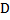  – количество календарных дней в году, в котором осуществляется расчет ;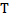 PDD округляется до 4 знаков после запятой.Соответствие шкал рейтинговых агентств.Соответствие шкал рейтингов устанавливается в соответствии с Таблицей 1 Приложения Д.Соответствие рейтингов пересматривается в зависимости от изменения рейтинга Российской Федерации, присвоенного российским рейтинговым агентством по национальной рейтинговой шкале и (или) иностранным рейтинговым агентством по международной рейтинговой шкале. Соответствие рейтингов пересматривается в случае изменения рейтинговых шкал рейтинговых агентств.Порядок использования рейтингов и учета действий рейтинговых агентств.Для определения кредитного рейтинга используются данные рейтинговых агентств в соответствии с порядком, установленным в разделе «Общие положения». При отсутствии кредитных рейтингов международных рейтинговых агентств используются кредитные рейтинги российских рейтинговых агентств. При оценке иностранных эмитентов учитываются те же рейтинги.В целях настоящего раздела используется кредитный рейтинг по шкале рейтингового агентства, соответствующей валюте основного долга.  Для активов контрагента, находящегося в состоянии дефолта, PD устанавливается равной 1.Для задолженности, обеспеченной поручительством, гарантией, опционным соглашением используется  PD поручителя, гаранта, контрагента по опционному соглашению на обеспеченную часть задолженности, если PD контрагента - больше.Для задолженности, обеспеченной страховкой используются PD должника по договору (активу). Раздел 5.  Расчет LGD5.1. LGD при использовании рейтингов международных рейтинговых агентств (в том числе при переходе к рейтингам через котировки облигаций) и использовании Moody’s speculative grade берется из отчета по ежегодному исследованию корпоративных дефолтов (Annual default study), таблица Average senior unsecured bond recovery rates by year prior to default» с 1983 года на горизонте 1 год в соответствии с принадлежностью рейтинга контрагента / эмитента к группе рейтингов, для которых определяется Recovery rate;Указанный пункт применяется только в случае невозможности определения LGD в соответствии с п. 5.13. LGD для физических лиц и МСБ при отсутствии обеспечения принимается равным 100%.LGD в процентном отношении с учетом обеспечения определяется как отношение максимума между 0 и разностью суммы задолженности и ликвидационной стоимости обеспечения к сумме задолженности. Для задолженности, обеспеченной поручительством, гарантией, опционным соглашением используется LGD поручителя, гаранта, контрагента по опционному соглашению на обеспеченную часть задолженности, если PD контрагента выше. (см. пункт 4.8)Для задолженности, обеспеченной договором страхования, в случае если такой договор заключен  со страховой компанией, имеющей уровень рейтинга не ниже BBB- (Baa3)  или входящей в список одобренных для страхования недвижимости любым из банков, указанных в Приложении Б, обеспечение принимается на всю сумму страховки без дисконтирования (формула 5 не применяется). В ином случае используется дисконтированная сумма страховки. Порядок определения дисконта (discount) и срока (Tex) указан в описании формулы 5.В качестве ликвидационной стоимости обеспечения принимается дисконтированная справедливая стоимость обеспечения / страховки по формуле:Формула 5., гдеPV – дисконтированная справедливая стоимость обеспечения / страховки;P - Справедливая  стоимость обеспечения, определенная в соответствии с настоящими Правилами определения СЧА / сумма покрытия задолженности по договору страхования;Tex – количество дней от даты определения СЧА до даты ожидаемого поступления обеспечения в случае нарушения обязательств контрагентом, согласно условиям договора или на основании мотивированного суждения управляющей компании, если срок невозможно установить однозначно, исходя из условий договора, в том числе:Срок получения денежных средств от реализации предмета залога определяется исходя из условий договора залога и сущности предмета залога.Для задолженности, обеспеченной договором страхования, Tех определяется с учетом сроков выплаты по договору страхования при наступлении дефолта контрагента (признании контрагента неплатежеспособным) или на основании мотивированного суждения управляющей компании, если срок возмещения невозможно установить однозначно, исходя из условий договора.Для случаев судебных разбирательств (планируемых или текущих) с залогодателем / страховщиком, срок не может составлять менее 6 месяцев.R(T(ex)) – безрисковая ставка на сроке 𝑇ex.Discount  – дисконт, определяемый в следующем порядке:В отношении задолженности, обеспеченной торгуемыми ценными бумагами: для ценных бумаг, используемых для обеспечения по сделкам РЕПО на Московской бирже – соответствующий дисконт для сделок РЕПО;для акций иностранных эмитентов, торгуемых на организованных рынках стран ОЭСР:входящих в индексы акций стран ОЭСР – как средний дисконт для сделок РЕПО на Московской бирже из трех акций с самым близким по объему среднемесячным за последние 6 мес. оборотом;не входящих в индексы акций стран ОЭСР – как максимальный дисконт для сделок РЕПО на Московской бирже с акциями из индекса ММВБ;для облигаций с рейтингами Moody’s , S&P или Fitch – как средний дисконт для сделок РЕПО на Московской бирже из списка трех  облигаций, обладающих  таким же рейтингом (либо меньшим, при отсутствии равных) и самой близкой дюрацией. В отношении задолженности, обеспеченной договором страхования (за исключением случая, указанного в п. 5.5).:Если страховой компании присвоен рейтинг ниже BBB- (Baa3) и страховая компания является не одобренной для страхования недвижимости ни одним банком из приложения Б – дисконт рассчитывается как произведение  PD страховой компании и LGD страховой компании. Отбор PD для рейтинга страховой компании осуществляется в соответствии с порядком, установленным в Разделе 4.Если страховой компании не присвоен рейтинг и страховая компания является не одобренной для страхования недвижимости ни одним банком из приложения Б, дисконт рассчитывается как произведение  PD для рейтинга Caa и  LGD. При этом размер LGD признается равным 100%. Отбор PD для рейтинга Caa осуществляется в соответствии с порядком, установленным в Разделе 4.При наличии поручительства (гарантий, страховок, опционных соглашений) юридических лиц на всю или часть задолженности (стоимости актива): Если поручитель/гарант/страховщик находится в состоянии обесценения по сравнению с моментом возникновения задолженности, его обязательства принимаются в расчет с учетом обесценения.Необеспеченные обязательства поручителя/гаранта/страховщика, находящегося в состоянии дефолта, не принимаются для расчета.Обеспеченные обязательства гаранта/поручителя/страховщика принимаются с учетом обеспечения в соответствии с правилами, установленными настоящим разделом.Обеспечение, находящееся в залоге и принадлежащее контрагенту, находящемуся в состоянии дефолта (в том числе в процессе банкротства), может приниматься только по отчету оценщика, с учетом возможности и сроков получения залога. Для жилой недвижимости LGD может приниматься в размере не менее чем 15% от текущей стоимости обеспечения. Для нежилой и коммерческой жилой недвижимости – согласно оценке оценщика, сделанной с учетом срока и порядка получения в результате взыскания и продажи обеспечения в случае дефолта, с учетом приведения по срокам получения к моменту дефолта. В случае дебиторской задолженности по аренде при использовании обеспечительного или гарантийного депозита данный депозит может учитываться как ликвидационная стоимость обеспечения без дисконтирования.Определение LGD при наличии котировок по публичному долгу контрагента либо компаний из группы контрагента:В случае дефолта по публичному долгу контрагента либо компании из группы контрагента (если дефолт для контрагента возник из-за дефолта этой компании его группы, а сама задолженность обслуживается без нарушений условий договора) для оценки LGD используются (при наличии) котировки публичного долга. Отношение полной цены (цена закрытия (legal close) + НКД) к номиналу может быть использовано как оценка Recovery Rate. В случае наличия котировок публичного долга контрагента, находящегося в дефолте, отношение полной цены (цена закрытия (legal close) + НКД) к номиналу долгового обязательства может считаться оценкой Recovery Rate для контрагента, LGD в этом случае будет равен 1 – Recovery Rate. Данный подход неприменим для случаев оценки субординированного и вечного долга, если только не имеется котировок самого оцениваемого обязательства.Для целей п. 5.13. используется цена закрытия + НКД, по данным следующих источников:Для облигаций российских эмитентов и облигаций иностранных эмитентов, в отношении которых не рассчитываются цены внебиржевого рынка (BGN/BVAL) – котировка и НКД по данным Московской биржи;Для иных облигаций – цена BGN (цена BVAL при отсутствии цены BGN) + НКД по данным ИС Bloomberg.Для целей настоящего раздела, значение Recovery Rate округляется до 2 знака после запятой в процентном выражении.Информация о ценных бумагах, используемых в рамках настоящего раздела, предоставляется Управляющей компанией в специализированный депозитарий не позднее рабочего дня, следующего за датой, по состоянию на которую определяется справедливая стоимость актива в соответствии с настоящей методикой.Раздел 6.  Расчет COR.При использовании для расчета справедливой стоимости с учетом кредитного риска данных банков или иных организаций Управляющая компания учитывает следующие положения:6.1. Под необеспеченной задолженностью в целях настоящего Приложения понимается задолженность за исключением задолженности, обеспеченной залогом жилой недвижимости (ипотека).При использовании данных об обесцененной задолженности Управляющая компания учитывает характер обесценения имеющейся задолженности, в том числе срок просрочки.Для оценки стандартных активов используется значение CoR для стадии 1, для оценки кредитно-обесцененных активов используется значение CoR для стадии 2.Показатели Cost of Risk (CoR), используемые для расчета справедливой стоимости задолженности физических лицДля целей расчета Cost of Risk в отношении необеспеченных прав требования к физическим лицам используется отношение резерва под обесценение портфеля потребительских и прочих ссуд физическим лицам (за исключением жилищного кредитования физических лиц (ипотеки), автокредитования, кредитных карт и овердрафтного кредитования физических лиц) , к валовой балансовой стоимости таких кредитов, по данным отчетности по МСФО банка ПАО «Сбербанк России» за 2020 год Для целей расчета Cost of Risk в отношении прав требования к физическим лицам, обеспеченных не менее чем на 80% от номинальной стоимости задолженности залогом жилой недвижимости, используется отношение резерва под обесценение портфеля ипотечных кредитов, к валовой балансовой стоимости таких кредитов, по данным отчетности по МСФО банка ПАО «Сбербанк России» за 2020 год.Если права требования к физическому лицу обеспечены иным видом имущества (в том числе, поручительством, гарантией, опционным соглашением, страховкой), то для оценки с учетом обеспечения используется CoR, рассчитанный по необеспеченным портфелям кредитов по данным отчетности банков, составленной в соответствии с МСФО, при этом величина CoR приравнивается к PD.  LGD с учетом обеспечения определяется в соответствии с Разделом 5. Раздел 7. Метод учета кредитных рисков путем оценки справедливой стоимости по отчету оценщика по состоянию на дату не ранее возникновения события,  ведущего к обесценению.Применение отчета оценщика для целей определения справедливой стоимости с учетом обесценения возможно для всех активов, указанных в Приложении 1 к настоящим правилам определения СЧА.В случае, если в период применения отчета оценщика для определения справедливой стоимости возникает (выявляется) событие, ведущее к обесценению, то необходимо осуществить внеплановую оценку актива оценщиком в течение 10 дней с даты выявления признаков обесценения. Дата, по состоянию на которую определяется новая оценка, не должна быть ранее даты возникновения события, ведущего к обесценению. С даты наступления события, ведущего к обесценению и до даты применения нового отчета оценщика, Управляющая компания должна скорректировать последнюю известную справедливую стоимость, определенную по отчету оценщика, составленному до возникновения такого события, с применением методов корректировки справедливой стоимости, указанных в настоящем приложении.Приложение АСписок источников, используемых для оценки кредитного риска.В отношении юридических лиц- уполномоченное агентство ЗАО «Интерфакс» https://www.e-disclosure.ru/;-Московская Биржа https://www.moex.com/;- сайт Центрального Банка РФ https://www.cbr.ru/;- картотека арбитражных дел https://kad.arbitr.ru;- единый федеральный реестр сведений о банкротстве https://bankrot.fedresurs.ru;- единый федеральный реестр сведений о фактах деятельности юридических лиц https://fedresurs.ru;-https://www.acra-ratings.ru/;-https://raexpert.ru/;-https://www.fitchratings.com/;-https://www.standardandpoors.com/;-https://www.moodys.com/;-официальный сайт контрагента/эмитента/кредитной организации;- сервис предоставления бухгалтерской (годовой) отчетности Росстата - http://www.gks.ru/accounting_report;- документы, полученные  Управляющей компанией в отношении юридического лицаВ отношении физических лиц- картотека арбитражных дел https://kad.arbitr.ru- единый федеральный реестр сведений о банкротстве https://bankrot.fedresurs.ru- издание «Коммерсант» - https://bankruptcy.kommersant.ruПриложение БСписок банков, используемый для учета страховки при расчете LGDБанк ТинькоффБанк Русский Стандарт Банк ХоумКредитЛокобанкОТП-банкБанк Ренессанс-кредитМТС-банкКредит-Европа банкСбербанк, Банк ВТБ, Райффайзенбанк, Банк Открытие, Газпромбанк, Банк ДОМ.РФПриложение ВОпределение соответствия уровню рейтинга через кредитный спред облигацийПорядок определения соответствия уровню рейтинга на дату оценки:Определяется доходность к погашению по облигациям данной организации сроком более 1 года и менее 3 лет. При отсутствии облигаций со сроком менее 3 лет используется спрэд с индексами соответствующей срочности. При наличии облигаций со сроком погашения только менее 1 года для расчета кредитного спрэда используются 3 (Три) облигации других эмитентов, имеющих как близкие по сроку и доходности облигации, так и облигации со сроком 1-3 года.Определяется, доходности какого из индексов полученная доходность по облигации наиболее соответствует, в качестве меры близости используется средний кредитный спрэд облигаций с G-curve в сравнении с кредитным спрэдом указанных ниже индексов. Кредитный спрэд рассчитывается как разница между доходностью к погашению облигации на срок ее дюрации и G-curve на этот срок. В указанных целях используются следующие индексы:Индекс корпоративных облигаций (1-3 года, рейтинг ≥ BBB-)Тикер – RUCBITRBBB3YОписание индекса - http://moex.com/a2197.Архив значений - http://moex.com/ru/index/RUCBITRBBB3Y/archiveИндекс корпоративных облигаций (1-3 года, BB- ≤ рейтинг < BBB-)Тикер -  RUCBITRBB3YОписание индекса -  http://moex.com/a2196Архив значений - http://moex.com/ru/index/RUCBITRBB3Y/archiveИндекс корпоративных облигаций (1-3 года, B- ≤ рейтинг < BB-) Тикер - RUCBITRB3YОписание индекса - http://moex.com/a2195Архив значений - http://moex.com/ru/index/RUCBITRB3Y/archive/ По следующей таблице определяется, какой уровень рейтинга использовать при определении вероятности дефолта:Вероятность дефолта для отобранного рейтинга определяется на основании отчета по ежегодному исследованию корпоративных дефолтов (Annual default study) с применением соответствия уровней рейтингов, таблица «Average cumulative issuer-weighted global default rates by alphanumeric rating» с 1983 года на горизонте 1 год;Из группы рейтингов, выбирается PD для среднего значения рейтинга группы (Baa2, Ba2, B2).Информация об ценных бумагах, используемых для целей расчета кредитного спреда предоставляется Управляющей компанией в специализированный депозитарий не позднее рабочего дня, следующего за датой, по состоянию на которую определяется справедливая стоимость актива в соответствии с настоящей методикой.Приложение ГВероятности дефолта для организаций МСБДля российских компанийДля иностранных компанийПриложение Д.Таблица 1. Соответствие шкал рейтингов различных рейтинговых агентств.Приложение 6КРЕДИТОРСКАЯ ЗАДОЛЖЕННОСТЬВ случае определения величины обязательства методом аппроксимации, Управляющая компания предоставляет соответствующий расчёт Специализированному депозитарию на каждую дату определения СЧА. Данный метод можно применять при наличии данных не менее чем за два последних месяца, предшествующих дате определения СЧА. В дату поступления документа, содержащего информацию о реальном размере начисленного обязательства, производится корректировка размера начисления.Аппроксимация - это прогнозные значения обязательств, рассчитанные Управляющей компанией, предоставляются в Специализированный депозитарий на каждую дату определения СЧА с указанием периода выборки и объясняющих переменных.Для целей аппроксимации размера обязательств используется статистика за последние 12 (Двенадцать) месяцев, предшествующих дате определения СЧА ПИФ. При отсутствии такого объема статистики метод аппроксимации применим при наличии данных не менее чем за последние 2 (два) месяца, предшествующих дате определения СЧА ПИФ. В дату поступления документа, подтверждающего оказанные услуги, производится корректировка начисленных обязательств до их реального значения.Приложение 7ДЕНЕЖНЫЕ СРЕДСТВА НА РАСЧЕТНЫХ СЧЕТАХ, ОТКРЫТЫХ УПРАВЛЯЮЩЕЙ КОМПАНИИ Д.У. ПИФПриложение 8ДЕНЕЖНЫЕ СРЕДСТВА ВО ВКЛАДАХПриложение 9ФИНАНСОВЫЕ АКТИВЫ (ЦЕННЫЕ БУМАГИ/НФИ/ВАЛЮТА) при использовании метода учета «по дате расчетов».Приложение 10ДЕБИТОРСКАЯ ЗАДОЛЖЕННОСТЬ ПО ПРОЦЕНТНОМУ (КУПОННОМУ) ДОХОДУ, ЧАСТИЧНОМУ/ПОЛНОМУ ПОГАШЕНИЮ ЭМИТЕНТОМ ОСНОВНОГО ДОЛГА ПО ДОЛГОВЫМ ЦЕННЫМ БУМАГАМ/НФИПриложение 11ДЕБИТОРСКАЯ ЗАДОЛЖЕННОСТЬ ПО ПРОЦЕНТНОМУ ДОХОДУ ПО ДЕНЕЖНЫМ СРЕДСТВАМ НА СЧЕТАХ (ВКЛЮЧАЯ МНО).Приложение 12ДЕБИТОРСКАЯ ЗАДОЛЖЕННОСТЬ ПО ВЫПЛАТЕ ДИВИДЕНДОВ ПО АКЦИЯМ, ДОХОДА ПО ДЕПОЗИТАРНЫМ РАСПИСКАМ, ДОХОДА ПО НФИ.Приложение 13ДЕБИТОРСКАЯ ЗАДОЛЖЕННОСТЬ ПО ВЫПЛАТЕ ДОХОДА ПО ИНВЕСТИЦИОННЫМ ПАЯМ ПАЕВОГО ИНВЕСТИЦИОННОГО ФОНДА, ПО ПАЯМ (АКЦИЯМ) ИНОСТРАННОГО ИНВЕСТИЦИОННОГО ФОНДА, ОТ ДОЛЕВОГО УЧАСТИЯ В УСТАВНОМ КАПИТАЛЕ.Приложение 14ДЕБИТОРСКАЯ ЗАДОЛЖЕННОСТЬ ПО ДЕНЕЖНЫМ СРЕДСТВАМ, НАХОДЯЩИМСЯ У ПРОФЕССИОНАЛЬНЫХ УЧАСТНИКОВ РЫНКА ЦЕННЫХ БУМАГ и в НКО НКЦ (АО)Приложение 15ЗАДОЛЖЕННОСТЬ ПО СДЕЛКАМ С ЦЕННЫМИ БУМАГАМИ, ЗАКЛЮЧЕННЫМ НА УСЛОВИЯХ Т+ (ПРИ НЕСОВПАДЕНИИ ДАТЫ ПОСТАВКИ ЦЕННЫХ БУМАГ, ОПРЕДЕЛЕННОЙ УСЛОВИЯМИ ДОГОВОРА С ДАТОЙ ЗАКЛЮЧЕНИЯ ДОГОВОРА ПО ПОКУПКЕ/ПРОДАЖЕ ЦЕННЫХ БУМАГ)Приложение 16ЗАДОЛЖЕННОСТЬ ПО СДЕЛКАМ С ВАЛЮТОЙ, ЗАКЛЮЧЕННЫМ НА УСЛОВИЯХ Т+ (ПРИ НЕСОВПАДЕНИИ ДАТЫ ПОСТАВКИ ВАЛЮТЫ, ОПРЕДЕЛЕННОЙ УСЛОВИЯМИ ДОГОВОРА С ДАТОЙ ЗАКЛЮЧЕНИЯ ДОГОВОРА ПО ПОКУПКЕ/ПРОДАЖЕ ВАЛЮТЫ)Приложение 17ПРОЧАЯ ДЕБИТОРСКАЯ ЗАДОЛЖЕННОСТЬПриложение 18НЕДВИЖИМОЕ ИМУЩЕСТВОПриложение 19ПРАВО АРЕНДЫ  НЕДВИЖИМОГО ИМУЩЕСТВА (по договору операционной аренды)Приложение 20ДОГОВОР УЧАСТИЯ В ДОЛЕВОМ СТРОИТЕЛЬСТВЕ ОБЪЕКТОВ  НЕДВИЖИМОГО ИМУЩЕСТВА И ИНВЕСТИЦИОННЫЙ ДОГОВОР.Приложение 21ДОГОВОР НА СТРОИТЕЛЬСТВО (СОЗДАНИЕ) ОБЪЕКТА НЕДВИЖИМОСТИ И ДОГОВОРА НА РЕКОНСТРУКЦИЮПриложение 22ДЕНЕЖНЫЕ ТРЕБОВАНИЯ ПО КРЕДИТНЫМ ДОГОВОРАМ (В Т.Ч. УДОСТОВЕРЕННЫЕ ЗАКЛАДНЫМИ) И ДОГОВОРАМ ЗАЙМА (ЗАЙМЫ ВЫДАННЫЕ)Приложение 23ДОЛИ В УСТАВНЫХ КАПИТАЛАХ ОБЩЕСТВ С ОГРАНИЧЕННОЙ ОТВЕТСТВЕННОСТЬЮПриложение 24ПРАВА УЧАСТИЯ В УСТАВНЫХ КАПИТАЛАХ ИНОСТРАННЫХ КОММЕРЧЕСКИХ ОРГАНИЗАЦИЙПриложение 25ПРОЕКТНАЯ ДОКУМЕНТАЦИЯ ДЛЯ СТРОИТЕЛЬСТВА ИЛИ РЕКОНСТРУКЦИИ ОБЪЕКТА НЕДВИЖИМОСТИПриложение 26МОДЕЛЬ ОПРЕДЕЛЕНИЯ РАСЧЕТНОЙ ЦЕНЫ ДЛЯ ДОЛГОВЫХ ЦЕННЫХ БУМАГ, НОМИНИРОВАННЫХ В РУБЛЯХ И ЕВРООБЛИГАЦИЙДолговые ценные бумаги, номинированные в рубляхCправедливая стоимость облигации определяется путем дисконтирования стоимости будущих купонных платежей, а также номинала по ставкам кривой безрисковых доходностей, скорректированных на кредитный спред: Pt0	 – справедливая стоимость облигации;i – порядковый номер денежного потока;CFi	 – i-ый денежный поток по облигации – будущие денежные потоки по облигации (включая купонные выплаты, амортизационные платежи,  и погашение остаточной номинальной стоимости) с даты определения справедливой стоимости (не включая) до даты оферты (если оферта предусмотрена условиями выпуска облигации), либо даты полного погашения, предусмотренного условиями выпуска (если оферта не предусмотрена). ri	 – ставка кривой бескупонной доходности рынка ОФЗ (G-кривая), соответствующая дате выплаты i-го денежного потока, публикуемая Банком России и Московской Биржей;CrSpread – кредитный спред облигационного индекса (расчет приведен ниже);ti- – срок до выплаты i-го денежного потока в годах (в качестве базы расчета используется 365 дней)В случае, если какой-либо выпуск облигаций был реструктуризирован, то полученное значение до даты выплаты первого купона с момента реорганизации корректируется на коэффициент, равный максимальной вероятности дефолта на горизонте 1 год по статистике международного рейтингового агентства «S&P» по компаниям с преддефолтным рейтингом в составе отчета (Источник: https://www.spratings.com/documents/20184/774196/2016+Annual+Global+Corporate+Default+Study+And+Rating+Transitions.pdf/2ddcf9dd-3b82-4151-9dab-8e3fc70a7035, таблица 9).В случае, если выпуск является субординированным, то в расчете ставки дисконтирования необходимо учитывать премию за субординированность. Порядок расчета премии должен быть описан в настоящих Правилах.Справедливая стоимость облигаций, полученная в результате данного метода расчета, округляется до двух знаков после запятой, с применением правил математического округления.Для целей расчета медианного кредитного спреда () в зависимости от кредитного рейтинга у выпуска долговой ценной бумаги (кредитный рейтинг в валюте номинала), а в случае его отсутствия – сначала рейтинг эмитента, а в случае и его отсутствия рейтинг поручителя (гаранта) долговой ценной бумаги, долговая ценная бумага может быть отнесена к одной из четырех рейтинговых групп. При наличии нескольких рейтингов, выбирается наиболее актуальный на дату оценки кредитный рейтинг. Если поручительство по выпуску долговой ценной бумаги обеспечивает исполнение обязательств в полном объёме и (или) гарантия выдана на сумму номинальной стоимости и процентов по таким долговым ценным бумагам, то выбирается  наиболее актуальный на дату оценки кредитный рейтинг выпуска долговой ценной бумаги и поручителя (гаранта).Рейтинги пересматриваются в зависимости от изменения рейтинга Российской Федерации.Кредитный спред для рейтинговых групп рассчитывается на дату определения справедливой стоимости, на основании данных облигационных индексов, раскрываемых ПАО «Московская биржа» по итогам каждого торгового дня. При вычислении кредитного спреда на дату определения справедливой стоимости используется медианное значение кредитного спреда за последние 20 торговых дней включая дату определения справедливой стоимости.Для расчета значения кредитного спреда соответствующей рейтинговой группы используются значения доходности следующих индексов ПАО «Московская биржа», раскрываемых по итогам каждого торгового дня:Индекс государственных облигаций (1-3 года), Тикер - RUGBICP3Y;Рейтинговая группа I - Индекс корпоративных облигаций (1-3 года, рейтинг ≥ BBB-), Тикер - RUCBICPBBB3Y;Рейтинговая группа II - Индекс корпоративных облигаций (1-3 года, BB- ≤ рейтинг < BBB-), Тикер - RUCBICPBB3Y;Рейтинговая группа III - Индекс корпоративных облигаций (1-3 года, B- ≤ рейтинг < BB-), Тикер - RUCBICPB3Y;Рейтинговая группа IV - выбирается Индекс в зависимости от котировального уровня, в который входит долговая ценная бумага: Индекс котировальных листов (котировальный уровень 2) или Индекс котировальных листов (котировальный уровень 3), Тикер - RUCBICPL2 Тикер -RUCBICPL3.Расчет кредитного спреда для рейтинговых групп осуществляется по следующим формулам:Рейтинговая группа I:Рассчитывается кредитный спред  за каждый из 20 последних торговых дней, предшествующих дате определения справедливой стоимости: где: – значение доходности соответствующего индекса, раскрытого ПАО «Московская биржа».Рассчитывается медианное значение кредитного спреда  за последние 20 торговых дней (медиана из полученного ряда ). При расчете значения медианного кредитного спреда промежуточные округления значений  не производятся, результат расчета округляется по правилам математического округления с точностью до 2 знаков после запятой. Рейтинговая группа IIРассчитывается кредитный спред  за каждый из 20 последних торговых дней, предшествующих дате определения справедливой стоимости:  – значение доходности соответствующего индекса, раскрытого ПАО «Московская биржа».Рассчитывается медианное значение кредитного спреда   за последние 20 торговых дней (медиана из полученного ряда ). При расчете значения медианного кредитного спреда промежуточные округления значений  не производятся, результат расчета округляется по правилам математического округления с точностью до 2 знаков после запятой.Рейтинговая группа IIIРассчитывается кредитный спред  за каждый из 20 последних торговых дней, предшествующих дате определения справедливой стоимости:  – значение доходности соответствующего индекса, раскрытого ПАО «Московская биржа».Рассчитывается медианное значение кредитного спреда   за последние 20 торговых дней (медиана из полученного ряда ). При расчете значения медианного кредитного спреда промежуточные округления значений  не производятся, результат расчета округляется по правилам математического округления с точностью до 2 знаков после запятой.Рейтинговая группа IVРассчитывается кредитный спред  за каждый из 20 последних торговых дней, предшествующих дате определения справедливой стоимости:, (Формула 1), (Формула 2) – значение доходности соответствующего индекса, раскрытого ПАО «Московская биржа».Формула 1 используется для долговых ценных бумаг входящих в котировальный уровень 3 ПАО «Московская биржа». Формула 2 используется для долговых ценных бумаг входящих в котировальный уровень 2 ПАО «Московская биржа».Рассчитывается медианное значение кредитного спреда  за последние 20 торговых дней (медиана из полученного ряда ). При расчете значения медианного кредитного спреда промежуточные округления значений  не производятся, результат расчета округляется по правилам математического округления с точностью до 2 знаков после запятой.ЕврооблигацииДля еврооблигаций, в отношении которых известен конечный заемщик (по данным системы cbonds.ru) и при этом «страной риска» заемщика является Россия, справедливая стоимость определяется согласно модели оценки справедливой стоимости рублевых облигаций на уровне 2 со следующими изменениями при расчете медианного кредитного спреда:Если для оцениваемой долговой ценной бумаги основным рынком является биржевой рынок, то медианный кредитный спред () рассчитывается на основании выбранных управляющей компанией ДУ ПИФ аналогичных долговых ценных бумаг, для которых на дату расчета СЧА (или в предыдущий торговый день, если дата определения СЧА является не торговым днем) рынок признается активным.Если для оцениваемой долговой ценной бумаги основным рынком является внебиржевой рынок, то медианный кредитный спред () рассчитывается на основании выбранных управляющей компанией ДУ ПИФ  аналогичных долговых ценных бумаг, для которых на дату расчета СЧА (или в предыдущий торговый день, если дата определения СЧА является не торговым днем) есть цены BGN, BVAL (Score равен или выше 6) или НКО АО НРД.Долговая ценная бумага признается аналогом для целей оценки в случае, если одновременно соблюдаются следующие условия:валюта номинала аналога совпадает с валютой номинала оцениваемой долговой ценной бумаги;дюрация аналога отклоняется от значения дюрации оцениваемой долговой ценной бумаги на +/- 90 дней (В случае если невозможно выбрать ни одного аналога, по которому дюрация удовлетворяет обозначенному условию, допускается выбор аналогов с произвольной дюрацией, при условии, что средневзвешенная дюрация множества долговых ценных бумаг, выбранных в качестве аналогов, удовлетворяет обозначенному условию);аналог относится к той же рейтинговой группе что и оцениваемая долговая ценная бумага;аналог является другим выпуском того же эмитента, что и оцениваемая долговая ценная бумага, а в случае отсутствия - эмитент аналога относится к тому же агрегированному сектору экономики и страной риска эмитента/конечного заемщика (по данным системы cbonds.ru) является Россия.Долговая ценная бумага может быть отнесена к одной из четырех рейтинговых групп в зависимости от кредитного рейтинга у выпуска долговой ценной бумаги (кредитный рейтинг в валюте номинала), а случае его отсутствия - рейтинга эмитента или поручителя (гаранта) долговой ценной бумаги. При наличии нескольких рейтингов, выбирается наиболее актуальный на дату оценки кредитный рейтинг. Если поручительство по выпуску долговой ценной бумаги обеспечивает исполнение обязательств в полном объёме и (или) гарантия выдана на сумму номинальной стоимости и процентов по таким долговым ценным бумагам, то выбирается наиболее актуальный на дату оценки кредитный рейтинг выпуска долговой ценной бумаги и поручителя (гаранта).Рейтинги пересматриваются в зависимости от изменения рейтинга Российской Федерации.Для целей настоящей методики выделяются следующие агрегированные секторы экономики: финансовый сектор, сектор региональных и муниципальных выпусков; корпоративный сектор; сектор государственных ценных бумаг.Кредитный спред по каждому аналогу рассчитывается в следующем порядке:где, – доходность к погашению/оферте i-ого аналога по цене закрытия; – ставка кривой бескупонной доходности казначейских облигаций США, соответствующая дате погашения/оферты i-ого аналога. Ставка кривой бескупонной доходности казначейских облигаций США определяется с помощью функции «GC I25» информационно- аналитического агентства Bloomberg;Медианный кредитный спред рассчитывается за последние 20 торговых дней на основании полученных кредитных спредов аналогов. При расчете значения медианного кредитного спреда промежуточные округления значений  не производятся, результат расчета округляется по правилам математического округления с точностью до 2 знаков после запятой.Для еврооблигаций, номинированных в рублях, используется без изменений модель для оценки стоимости долговых ценных бумаг, номинированных в рублях. Приложение 27Порядок конвертации стоимостей, выраженных в одной валюте, в валюту определения СЧАСтоимость чистых активов и расчетная стоимость инвестиционного пая определяются в рублях.Стоимость активов и величина обязательств, выраженная в иностранной валюте, принимается в расчет СЧА в рублях по биржевому курсу закрытия (TOD) ПАО «Московская биржа» на дату определения их справедливой стоимости. В случае отсутствия биржевого курса закрытия (TOD) ПАО «Московская биржа» на дату определения СЧА, используется  биржевой курс закрытия (TOM) ПАО «Московская биржа». Если на дату определения СЧА для валюты не определяются биржевые курсы закрытия TOD и TOM ПАО «Московская биржа», для целей оценки применяется   курс Центрального банка Российской Федерации (далее – Банка России).  Если на дату определения СЧА для иностранной валюты не установлены биржевые курсы закрытия TOD и TOM ПАО «Московская биржа», а также не установлен курс Банка России,  для пересчета в рубли РФ используется кросс-курс, определяемый следующим образом:                         Кросс курс = CUR/USD * USD/RUR,где:USD/RUR –курс доллара США (TOD, TOM или курс Банка России в соответствии с ранее установленным порядком выбора курса), на дату расчета СЧА;         CUR/USD – курс BGN (Last Price) валюты, в которой выражена стоимость активов (обязательств), к Доллару США, раскрываемый информационной системой "Блумберг" (Bloomberg) на дату определения СЧА.	В случае отсутствия курса валюты к доллару США, используется курс валюты к евро:                        Кросс курс = CUR/EUR * EUR/RURКупонный доход на одну ценную бумагу, выраженный в валюте, пересчитывается в рубли  с точностью до 8-го знака после запятой.«УТВЕРЖДЕНЫ»Генеральный директор Общество с ограниченной ответственностью «Управляющая компания «МЕТРОПОЛЬ»_______________/ А.К.Захаров/«___» декабря 2021 г.«СОГЛАСОВАНО»Генеральный директор Акционерное общество «ОСД» ___________________/  М.С. Пашенин/«___» ________________ 2021 г.ОписаниеЦенные бумаги и финансовые инструменты (в том числе и неквалифицированные), по которым невозможны иные способы определения справедливой стоимостиДоли в уставных капиталах российских обществ с ограниченной ответственностьюПрава участия в уставных капиталах иностранных коммерческих организацийНедвижимое имуществоИмущественные права из договоров участия в долевом строительствеИмущественные права, связанные с возникновением права собственности на объект недвижимости (его часть) после завершения его строительства (создание) и возникающие из договора, стороной по которому является юридическое лицо, которому принадлежит право собственности или иное вещное право, включая право аренды, на земельный участок, выделенный в установленном порядке для целей строительства объекта недвижимости, и (или) имеющим разрешение на строительство объекта недвижимости на указанном земельном участке, либо юридическое лицо, инвестирующее денежные средства или иное имущество в строительство объекта недвижимостиИмущественные права из договоров, на основании которых осуществляется строительство (создание) объектов недвижимого имущества (в том числе на месте сносимых объектов недвижимости) на выделенном в установленном порядке для целей строительства (создания) указанного объекта недвижимости земельном участке, который (право аренды которого) составляет активы ПИФИмущественные права из договоров, на основании которых осуществляется реконструкция объектов недвижимостиПроектная документация для строительства или реконструкции объекта недвижимостиПрава аренды недвижимого имущества (операционная аренда)Дебиторская задолженность, в случае наличия признаков обесценения и невозможности применения иных методов определения справедливой стоимостиЦенные бумаги Основной рынокЦенные бумаги российских эмитентов (за исключением еврооблигаций), а так же иные ценные бумаги, номинированные в рубляхРоссийская биржа из числа активных рынков, по которой определен наибольший совокупный объем сделок по количеству ценных бумаг за последние 10 торговых дней.При отсутствии информации о совокупном объеме сделок по количеству ценных бумаг используется информация о совокупном объеме сделок в денежном выражении. При равенстве совокупных объемов сделок на различных российских биржах основным рынком считается российская биржа с наибольшим количеством сделок за последние 10 торговых дней. Ценные бумаги иностранных эмитентов, а так же ценные бумаги российских эмитентов, номинированные в иностранной валюте (за исключением  облигаций внешних облигационных займов Российской Федерации, долговых ценных бумаг иностранных государств и еврооблигаций иностранных эмитентов)Иностранная биржа или российская биржа из числа активных рынков, по которой определен наибольший общий объем сделок по количеству ценных бумаг за последние 10 торговых дней.При отсутствии информации об объеме сделок по количеству ценных бумаг используется информация об объеме сделок в денежном выражении за последние 10 торговых дней. При этом величины объема сделок в валюте котировки переводятся в рубли по курсу Банка России на дату определения СЧА. При равенстве объема сделок на различных торговых площадках основным рынком считается торговая площадка с наибольшим количеством сделок за последние 10 торговых дней. Облигации внешних облигационных займов Российской Федерации, долговые ценные бумаги иностранных государств, еврооблигации иностранных эмитентов,ценные бумаги международных финансовых организацийВнебиржевой рынокМетоды определения справедливой стоимости ценных бумаг, для которых определяется активный биржевой рынок (1-й уровень)Методы определения справедливой стоимости ценных бумаг, для которых определяется активный биржевой рынок (1-й уровень)Ценные бумагиПорядок определения справедливой стоимостиЦенные бумаги российских эмитентов* (за исключением еврооблигаций), а так же иные ценные бумаги, номинированные в рублях * в том числе инвестиционные паи российских паевых инвестиционных фондов, ипотечные сертификаты участия I. Для определения справедливой стоимости используются цены основного рынка на дату определения СЧА, выбранные в порядке убывания приоритета:цена спроса (BID) на момент окончания торгового дня при условии, что она находится в интервале между минимальной (LOW) и максимальной (HIGH) ценами сделок на указанную дату, включая границы интервала;                                                                                                                                                                      средневзвешенная цена (WAPRICE) на момент окончания торгового дня при условии, что она находится в пределах спреда по спросу (BID) и предложению (OFFER) на указанную дату, включая границы интервала;цена закрытия (LEGALCLOSEPRICE) на момент окончания торгового дня при условии, что раскрыты данные об объеме торгов за день (VALUE) и он не равен нулю.II. Если на дату определения СЧА отсутствуют цены основного рынка, допустимо использовать цены наиболее выгодного рынка на эту дату, выбранной в порядке, предусмотренном для выбора цены основного рынкаIII. Справедливая стоимость долговой ценной бумаги определяется с учетом накопленного купонного дохода на дату определения СЧА.Ценные бумаги иностранных эмитентов, а так же ценные бумаги российских эмитентов, номинированные в иностранной валюте (за исключением  облигаций внешних облигационных займов Российской Федерации, долговых ценных бумаг иностранных государст и еврооблигаций иностранных эмитентов)I. Для определения справедливой стоимости используются цены основного рынка на дату определения СЧА, выбранные в порядке убывания приоритета:1. Основным рынком является российская биржа:Порядок выбора цены аналогичен порядку, установленному для ценных бумаг российских эмитентов.2. Основным рынком является иностранная биржа:цена спроса (BID LAST) на момент окончания торгового дня  при условии, что она находится в интервале между минимальной и максимальной ценами сделок на указанную  дату, включая границы интервала;    цена закрытия (PX_LAST) при условии, что раскрыты данные об объеме торгов за день и он не равен нулю.           II. Если на дату определения СЧА отсутствуют цены основного рынка, допустимо использовать цены наиболее выгодного рынка на эту дату, выбранной в порядке, предусмотренном для выбора цены основного рынка.III. Справедливая стоимость долговой ценной бумаги определяется с учетом накопленного купонного дохода на дату определения СЧА.Модели определения справедливой стоимости ценных бумаг, для которых определяется активный внебиржевой рынокили для которых имеются наблюдаемые данные в отсутствии цен 1-го уровня (2-й уровень)Модели определения справедливой стоимости ценных бумаг, для которых определяется активный внебиржевой рынокили для которых имеются наблюдаемые данные в отсутствии цен 1-го уровня (2-й уровень)Ценные бумагиПорядок определения справедливой стоимостиЦенные бумаги российских эмитентов* (за исключением еврооблигаций), а так же иные ценные бумаги, номинированные в рублях * в том числе инвестиционные паи российских паевых инвестиционных фондов, ипотечные сертификаты участияI. Справедливая стоимость акций российских эмитентов, обращающихся на фондовых биржах, определяется в соответствии с моделью оценки, основанной на корректировке исторической цены (далее – модель CAPM).
Данная корректировка применяется в случае отсутствия цен 1 уровня в течение не более десяти рабочих дней. Для целей оценки справедливой стоимости используется сравнение динамики (доходности за определенный промежуток времени) анализируемой акции с динамикой рыночного индикатора, а именно индекса Московской Биржи (IMOEX).Формула расчета справедливой стоимости:
 – справедливая стоимость одной ценной бумаги на дату определения справедливой стоимости; – последняя определенная справедливая стоимость ценной бумаги; – значение рыночного индикатора на дату определения справедливой стоимости (в случае отсутствия значения на дату определения справедливой стоимости берется среднее значение индикатора, рассчитанное за 30 предшествующих торговых дней); – значение рыночного индикатора на предыдущую дату определения справедливой стоимости. – ожидаемая доходность ценной бумаги; – бета коэффициент, рассчитанный по изменениям цен (значений) рыночного индикатора и изменениям цены акции. Для расчета коэффициента  используются значения, определенные за последние 45 торговых дней, предшествующих дате определения справедливой стоимости; - доходность рыночного индикатора; – безрисковая ставка доходности, определенная на дату определения стоимости:где: - безрисковая ставка доходности в процентах годовых;  
 –дата определения справедливой стоимости; – предыдущая дата определения справедливой стоимости;D – 365 или 366 для високосного года.Безрисковая ставка доходности – ставка, определенная в соответствии со значением кривой бескупонной доходности (ставка КБД) государственных ценных бумаг на интервале в один год. В расчете используются:методика расчёта кривой бескупонной доходности государственных облигаций, определенная Московской биржей;динамические параметры G-кривой по состоянию на каждый торговый день, публикуемые на официальном сайте Московской биржи.Ставка КБД рассчитывается без промежуточных округлений с точностью до 2 знаков после запятой (в процентном выражении). - доходность актива; – цена закрытия актива на дату ; – предыдущая цена закрытия актива; - доходность рыночного индикатора; – значение рыночного индикатора на дату ; – предыдущее значение рыночного индикатора;, торговые дни, предшествующие дате определения справедливой стоимости, при этом N меньше или равняется 45, так как   для расчета доходности актива и рыночного индикатора, используются значения цены закрытия и рыночного индикатора за последние 45 торговых дней, предшествующие дате определения справедливой стоимости.Бета коэффициент рассчитывается на дату, предшествующую дате определения справедливой стоимости. При этом дата расчета Бета коэффициента должна являться торговым днем.При использовании модели CAPM в целях расчета бета коэффициента применяются значения цен закрытия на Московской Бирже.Полученное значение бета коэффициента округляется по правилам математического округления до пяти десятичных знаков.Показатели ,  рассчитываются без промежуточных округлений.Прочие условия:Цена закрытия на дату определения справедливой стоимости в модели не учитывается.При отсутствии цены закрытия в какой-либо торговый день в периоде 45 торговых дней (или в периоде с даты начала обращения ценной бумаги на фондовой бирже до даты определения справедливой стоимости, если этот период меньше 45 торговых дней)   на дату расчета бета коэффициента,  информация о значении рыночного индикатора  и безрисковой ставки за этот торговый день в модели не учитывается.При наличии цены закрытия и отсутствии значения рыночного индикатора в какой-либо торговый день в периоде 45 торговых дней (или в периоде с даты начала обращения ценной бумаги на фондовой бирже до даты определения справедливой стоимости, если этот период меньше 45 торговых дней) на дату расчета бета коэффициента, значение рыночного индикатора  за этот торговый день принимается равным последнему известному.При отсутствии значения безрисковой ставки на дату расчета бета коэффициента,  её значение за этот день принимается равным последнему известному.С даты возникновения оснований для применения модели CAPM до даты прекращения оснований для её применения используется информация о ценах закрытия и значениях рыночного индикатора  только той биржи, которая определена на дату возникновения оснований для применения модели CAPM.II. Для определения справедливой стоимости облигаций российских эмитентов, а так же иных облигаций, номинированных в рублях используются следующие цены и модели, выбранные в порядке убывания приоритета:модель оценки в соответствии с Приложением 26.III. Справедливая стоимость  долговых  документарных ценных бумаг определяется в соответствии с Приложением 5.VI. Справедливая стоимость инвестиционного пая (сертификата участия) определяется как его расчетная стоимость, раскрытая/ предоставленная управляющей компанией ПИФ/ ипотечного покрытия в сроки, предусмотренные нормативными актами Банка России. V. Справедливая стоимость депозитарной расписки определяется как справедливая стоимость представляемых ценных бумаг, право собственности на которые она удостоверяет. При этом справедливая стоимость одной представляемой ценной бумаги определяется в соответствии с вышеприведённым порядком определения справедливой стоимости 1-го уровня.Ценные бумаги иностранных эмитентов, а так же ценные бумаги российских эмитентов, номинированные в иностранной валюте (за исключением  облигаций внешних облигационных займов Российской Федерации, долговых ценных бумаг иностранных государст и еврооблигаций иностранных эмитентов)I. Справедливая стоимость акций иностранных эмитентов, торгуемых на иностранных фондовых биржах, определяется в соответствии с моделью CAPM с учётом следующих требований:1. в качестве рыночного индикатора  используется индекс биржи, на которой определена справедливая цена уровня 1 иерархии справедливой стоимости на дату, предшествующей дате возникновения оснований для применения модели CAPМ;
2. в случае, если валюта индекса отличается от валюты оцениваемой акции, расчет производится с учетом курсовой разницы по курсу, определяемому в соответствии с данными Правилами определения стоимости чистых активов; 3.В качестве безрисковой ставки доходности применяется ставка  по государственным облигациям страны, которая является «страной риска» оцениваемой акции;4. для расчета бета коэффициента применяются значения цен закрытия биржи, на которой определена надлежащая котировка уровня 1 иерархии справедливой стоимости на дату, предшествующей дате возникновения оснований для применения модели CAPМ.II. Для определения справедливой стоимости облигаций иностранных эмитентов используются следующие цены, выбранные в порядке убывания приоритета:1. цена закрытия (Last Price) BGN (Bloomberg Generic), раскрываемая информационной системой "Блумберг" (Bloomberg) на дату определения СЧА;2. цена закрытия (Mid Line)  BVAL (Bloomberg Valuation), раскрываемая информационной системой "Блумберг" (Bloomberg) на дату определения СЧА при условии, что значение показателя Score  по указанной цене не ниже 6.III. Справедливая стоимость инвестиционного пая (сертификата участия) определяется как его расчетная стоимость на ближайшую дату к расчету СЧА, раскрытая / предоставленная управляющей компанией иностранного инвестиционного фонда в соответствии с требованием законодательства, регулирующего его деятельность.IV. Справедливая стоимость депозитарной расписки определяется как справедливая стоимость представляемых ценных бумаг, право собственности на которые она удостоверяет. При этом справедливая стоимость одной представляемой ценной бумаги определяется в соответствии с вышеприведённым порядком определения справедливой стоимости 1-го уровня.Облигация внешних облигационных займов Российской Федерации; 
• Долговая ценная бумага иностранных государств; 
• Еврооблигация иностранного эмитента; 
• Ценная бумага международной финансовой организации.Для определения справедливой стоимости используются следующие цены, выбранные в порядке убывания приоритета:цена закрытия (Last Price) BGN (Bloomberg Generic), раскрываемая информационной системой "Блумберг" (Bloomberg) на дату определения СЧА;цена (Mid Line)  BVAL (Bloomberg Valuation), раскрываемая информационной системой "Блумберг" (Bloomberg) на дату определения СЧА при условии, что значение показателя Score  по указанной цене не ниже 6;цена, рассчитанная Ценовым центром НРД (по методологиям, утвержденным 01.12.2017 и позднее) на дату определения СЧА с использованием методов оценки, отвечающих критериям исходных данных 2-го уровня в соответствии с МСФО 13  (приоритет отдается ценам, определенным по последней утвержденной методике оценки);Индикативная цена Cbonds Estimation, раскрываемая информационным агенством «Группа компаний Cbonds» на дату определения СЧА;Индикативная цена Cbonds Valuation, раскрываемая информационным агенством «Группа компаний Cbonds» на дату определения СЧА;цена закрытия (Last Price) BGN (Bloomberg Generic), раскрываемая информационной системой "Блумберг" (Bloomberg) на последний торговый день, предшествующий дате определения СЧА, в случае отсутствия цен BGN в информационной системе Bloomberg на дату определения СЧА в связи с неторговым днем бирж, данные о торгах которых используются для расчета BGN;цена (Mid Line)  BVAL (Bloomberg Valuation) раскрываемая информационной системой "Блумберг" (Bloomberg) на последний торговый день, предшествующий дате определения СЧА, при условии, что значение показателя Score  по указанной цене не ниже 6, в случае отсутствия цен BVAL в информационной системе Bloomberg на дату определения СЧА в связи с неторговым днем бирж, данные о торгах которых используются для расчета BVAL.Справедливая стоимость долговой ценной бумаги определяется с учётом накопленного купонного дохода на дату определения СЧА.Модели определения справедливой стоимости ценных бумаг, для которых не определяется активный рынок и отсутствуют наблюдаемые данные (3-й уровень)Модели определения справедливой стоимости ценных бумаг, для которых не определяется активный рынок и отсутствуют наблюдаемые данные (3-й уровень)Ценные бумагиПорядок определения справедливой стоимостиДепозитарная расписка  Справедливая стоимость депозитарной расписки может быть определена как справедливая стоимость представляемых ценных бумаг, право собственности на которые она удостоверяет. При этом справедливая стоимость одной представляемой ценной бумаги определяется в соответствии с вышеприведённым порядком определения справедливой стоимости 2-го уровня.Депозитный сертификатДля определения справедливой стоимости, используется метод определения справедливой стоимости, принятый для денежных средств во вкладах.Облигации российских эмитентов (за исключением облигаций внешних облигационных займов)Для определения справедливой стоимости облигаций российских эмитентов используется: цена, рассчитанная Ценовым центром НРД (по методологиям, утвержденным 01.12.2017 и позднее) с использованием методов оценки, отвечающих критериям исходных данных 3-го уровня в соответствии с МСФО13  (приоритет отдается ценам, определенным по последней утвержденной методике оценки).Облигация внешних облигационных займов Российской Федерации Долговая ценная бумага иностранных государств Еврооблигация иностранного эмитентаЦенная бумага международной финансовой организацииДля определения справедливой стоимости используются следующие цены в следующем порядке (убывания приоритета): цена (Mid Line)  BVAL (Bloomberg Valuation), раскрываемая информационной системой "Блумберг" (Bloomberg) на дату определения СЧА при условии, что значение показателя Score  по указанной цене ниже 6 (указывается, в случае наличия у Управляющей компании доступа к информационной системе);цена, рассчитанная Ценовым центром НРД (по методологиям, утвержденным 01.12.2017 и позднее) с использованием методов оценки, отвечающих критериям исходных данных 3-го уровня в соответствии с МСФО13  (приоритет отдается ценам, определенным по последней утвержденной методике оценки).Для еврооблигаций, удовлетворяющих критериям, установленным Приложением 26 – в соответствии с этим Приложением.Ценные бумаги, для которых отсутствуют возможность оценки с использованием данных более высокого приоритетаДля оценки используется стоимость, определенная на основании отчета оценщика по состоянию на дату не ранее 6 (Шесть) месяцев до даты определения СЧА. Использование справедливой стоимости, определенной на основании отчета оценщика, ограничивается условиями, применяемыми в случае возникновения событий, ведущих к обесценению актива в соответствии с Приложением 5.Модели оценки стоимости ценных бумаг, по которым определен аналогичный активМодели оценки стоимости ценных бумаг, по которым определен аналогичный активЦенные бумагиПорядок определения справедливой стоимостиЦенная бумага является дополнительным выпускомВ случае невозможности определить в общем порядке справедливую стоимость ценных бумаг дополнительного выпуска, она признаётся равной:Справедливая стоимость акций дополнительного выпуска, включенных в состав активов Фонда в результате размещения этих ценных бумаг путем распределения среди акционеров или путем конвертации в них конвертируемых ценных бумаг, признается равной справедливой стоимости долевых ценных бумаг выпуска, по отношению к которому такой выпуск является дополнительным. Справедливая стоимость акций дополнительного выпуска, включенных в состав активов Фонда в результате конвертации в эти ценные бумаги акций, принадлежащих Фонду, при реорганизации в форме присоединения, признается равной справедливой стоимости акций выпуска, по отношению к которому такой выпуск является дополнительным.Справедливая стоимость облигаций дополнительного выпуска, включенных в состав активов Фонда в результате размещения путем конвертации в них конвертируемых облигаций, принадлежащих Фонду, признается равной справедливой стоимости облигаций выпуска, по отношению к которому такой выпуск является дополнительным. В случае невозможности правильно определить справедливую стоимость в соответствии с вышеуказанным порядком, она определяется на основании отчёта оценщика.Ценная бумага, приобретенная при  размещенииВ случае невозможности определить в общем порядке справедливую стоимость ценных бумаг, приобретённых при их размещении, в течение 10 рабочих дней она признаётся равной цене размещения, скорректированная пропорционально на изменение ключевой ставки Банка России за этот период. Начиная с 11 дня справедливая стоимость определяется в общем порядке.Справедливая стоимость долговой ценной бумаги определяется с учётом накопленного купонного дохода на дату определения СЧА. Ценная бумага, полученная при  распределенииВ случае невозможности определить в общем порядке справедливую стоимость акций вновь созданного в результате реорганизации в форме выделения акционерного общества, включённых в состав Фонда в результате их распределения среди акционеров реорганизованного акционерного общества, она определяется на основании отчёта оценщика.Ценная бумага, полученная в результате конвертации в нее другой ценной бумаги (исходной ценной бумаги)В случае невозможности определить в общем порядке справедливую стоимость ценных бумаг, полученных в результате конвертации, она признаётся равной:Справедливая стоимость акций нового выпуска, включенных в состав активов Фонда в результате конвертации в них конвертируемых ценных бумаг, признается равной справедливой стоимости конвертированных ценных бумаг на дату конвертации, деленной на количество долевых ценных бумаг, в которое конвертирована одна конвертируемая ценная бумага. Справедливая стоимость акций, включенных в состав активов Фонда в результате конвертации в них акций, принадлежащих Фонду, при реорганизации в форме слияния признается равной справедливой стоимости конвертированных ценных бумаг на дату конвертации, умноженной на коэффициент конвертации.Справедливая стоимость акций вновь созданного в результате реорганизации в форме разделения или выделения акционерного общества, включенных в состав активов Фонда в результате конвертации в них акций, принадлежащих Фонду, признается равной справедливой стоимости конвертированных ценных бумаг на дату конвертации, деленной на коэффициент конвертации. В случае, если в результате разделения или выделения создается 2 (Два) или более акционерных общества, на коэффициент конвертации делится справедливая стоимость конвертированных ценных бумаг, уменьшенная пропорционально доле имущества реорганизованного акционерного общества, переданного акционерному обществу, созданному в результате разделения или выделения. Справедливая стоимость облигаций нового выпуска, включенных в состав активов Фонда в результате конвертации в них конвертируемых ценных бумаг, признается равной справедливой стоимости конвертированных ценных бумаг на дату конвертации, деленной на количество облигаций, в которое конвертирована одна конвертируемая ценная бумага. Справедливая стоимость облигаций нового выпуска, включенных в состав активов Фонда в результате конвертации в них облигаций, принадлежащих Фонду, при реорганизации эмитента таких облигаций признается равной справедливой стоимости конвертированных облигаций. 6. Оценочной стоимостью акций с большей (меньшей) номинальной стоимостью, признанных в результате конвертации в них исходных акций, является оценочная стоимость конвертированных в них акций.Оценочной стоимостью акций той же категории (типа) с иными правами, признанных в результате конвертации в них исходных акций, является оценочная стоимость конвертированных акций. Оценочной стоимостью акций, признанных в результате конвертации при дроблении исходных акций, является оценочная стоимость конвертированных акций, деленная на коэффициент дробления.Оценочной стоимостью акций, признанных в результате конвертации при консолидации исходных акций, является оценочная стоимость конвертированных акций, умноженная на коэффициент консолидации.    В случае невозможности правильно определить справедливую стоимость в соответствии с вышеуказанным порядком, она определяется на основании отчёта оценщика.Доступные и наблюдаемые биржевые площадкиВыбрать верное, поставив ХПубличное акционерное общество "Московская Биржа ММВБ-РТС"X                         Актив            Ставка дисконтирования (r) Вклад (депозит)(ставка, предусмотренная договором в течение максимального срока, если ее  значение находится в диапазоне, определенном с учетом волатильности ()* рыночных ставок на горизонте 12 месяцев с учетом последней раскрытой рыночной ставки : ;, скорректированная** на изменение ключевой ставки (для рублевых вкладов) – в иных случаях.ОписаниеВыбрать верное, поставив Хсредневзвешенная процентная ставка в рублях и иностранной валюте, на срок, сопоставимый с оставшимся сроком, установленным договором по состоянию на дату определения ставки дисконтирования, раскрываемая на официальном сайте Банка России (далее – средневзвешенная ставка), определенная в соответствии со свернутой шкалойХВид активаСредневзвешенная ставкаИсточники информацииВклад (депозит)Средневзвешенная процентная ставка по привлеченным кредитными организациями вкладам (депозитам) нефинансовых организаций в рублях и иностранной валюте в целом по Российской Федерации, раскрываемая на официальном сайте Банка России.Официальный сайт Банка России http://www.cbr.ru/statistics/?PrtId=int_rat, Сведения по вкладам (депозитам) физических лиц и нефинансовых организаций в целом по Российской Федерации в рублях, долларах США и евро.Дебиторская задолженность/обязательства дебиторов/контрагентов/эмитентов/заемщиковСрокОбязательства по облигациям российских/иностранных эмитентов7 рабочих / 10 рабочих днейОбязательства по выплате дохода по долевым активам российских/иностранных эмитентов25 рабочих / 45 календарных днейОбязательства по займам/кредитам юридических лиц30 календарных днейОбязательства на межбанковском рынке, рынке производных инструментов, рынке РЕПО5 рабочих днейИная задолженность физических и юридических лиц перед ПИФкалендарных днейНеобеспеченная задолженность физических лицНеобеспеченная задолженность физических лицНеобеспеченная задолженность физических лицСтадия кредитного портфеля12Валовая стоимость кредитов, млрд. руб.2683,5136,3Резерв под обесценение кредитов, млрд. руб.46,325,4CoR1,7318,64Обеспеченная задолженность физических лицОбеспеченная задолженность физических лицОбеспеченная задолженность физических лицСтадия кредитного портфеля12Валовая стоимость кредитов, млрд. руб.4832,6315,2Резерв под обесценение кредитов, млрд. руб.9,612,1CoR0,203,84Moody`sИндексМеждународная шкалаИндексВаа1RUCBITRBBB3YВаа2RUCBITRBBB3YВаа3RUCBITRBBB3YВа1RUCBITRBB3YВа2RUCBITRBB3YВа3RUCBITRBB3YВ1RUCBITRB3YВ2RUCBITRB3YB3RUCBITRB3YКод отрасли по ОКВЭДСтепень рискаPD1, 5, 6, 7, 12, 14, 18, 19, 20, 21, 22, 25, 26, 28, 29, 30, 32, 33, 35, 36, 38, 39, 50, 58, 60, 61, 62, 63, 68, 72, 73, 74, 75, 80, 81, 82, 84, 85, 86, 87, 90, 91, 92, 94, 95, 96, 97Низкий риск0.0513, 24, 27, 42, 45, 46, 52, 59, 69, 71, 79, 88Средний риск0.0652, 3, 8, 9, 10, 11, 15, 16, 17, 23, 31, 37, 41, 43, 47, 49, 51, 53, 55, 56, 64, 65, 66, 70, 77, 78, 93Высокий риск0.08ОтрасльPDСтроительство зданий 0,1503Складское хозяйство и вспомогательная транспортная деятельность0,1049Инвестиции и управление недвижимостью0,0877Специализированные строительные работы0,0762Производство металлических изделий, кроме машин и оборудования0,0615Предоставление прочих сервисных услуг0,078Розничная торговля0,0659Деятельность по предоставлению продуктов питания и напитков0,0823Производство пищевых продуктов0,0591Производство машин и оборудования0,0671Прочее (среднее значение)0,0904Moody'sFitchS&PАКРАЭксперт РАAaaAAAAAAAa1AA+AA+Aa2AAAAAa3AA-AA-A1A+A+A2AAA3A-A-Baa1BBB+BBB+Baa2BBBBBBBaa3BBB-BBB-AAA(RU)ruAAABa1BB+BB+AA+(RU)ruAA+Ba1BB+BB+AA(RU)ruAABa1BB+BB+AA-(RU)ruAABa2BBBBA+(RU)ruAA-Ba2BBBBA(RU)ruA+Ba3BB-BB-A-(RU)ruABa3BB-BB-A-(RU)ruA-Ва3ВВ-ВВ-BBB+(RU)ruBBB+B1B+B+BBB(RU)ruBBBB1B+B+BBB-(RU)ruBBBB2BBBB+(RU)ruBBВ-B2BBBB+(RU)ruBB+B3B-B-BB(RU)ruBBСаа1CCCCCC+BB-(RU)ruBB-Саа2CCCCCCB+(RU)ruB+Саа3CCCCCC-B(RU)ruBCaCCCCCB-(RU)ruB-CCCCСCCC(RU)ruCCCCCCCСCC(RU)ruCC CCCCСC(RU)ruC Виды обязательствКритерии признанияКритерии прекращения признанияСправедливая стоимостьКредиторская задолженность по сделкам купли-продажи имущества паевого инвестиционного фонда.Дата перехода  к ПИФ права собственности на имущество /поступление денежных средств на банковский/брокерский счет ПИФ от кредитора.Дата исполнения обязательств ПИФ по договору.Справедливая стоимость обязательства  включается в расчет СЧА в размере её остатка на дату определения СЧА. Не дисконтируется.Кредиторская задолженность по выдаче/обмену инвестиционных паев.Дата включения денежных средств (иного имущества), переданных в оплату инвестиционных паев, в имущество ПИФ.Дата внесения приходной записи о выдаче инвестиционных паев.Справедливая стоимость обязательства  включается в расчет СЧА в размере её остатка на дату определения СЧА. Не дисконтируется.Кредиторская задолженность по выплате денежной компенсации при погашении инвестиционных паев/ по передаче имущества (перечислению денежных средств) при обмене инвестиционных паевДата внесения расходной записи о погашении (списании при обмене) инвестиционных паев.Дата выплаты суммы денежной компенсации  согласно банковской выписке/ передачи имущества (списания денежных средств) при обмене инвестиционных паев согласно депозитарному отчёту (банковской выписке).Справедливая стоимость обязательства  включается в расчет СЧА в размере её остатка на дату определения СЧА. Не дисконтируется.Кредиторская задолженность перед управляющей компанией, возникшая в результате использования управляющей компанией собственных денежных средств для выплаты денежной компенсации владельцам инвестиционных паев при погашении и (или) обмене инвестиционных паев.Дата получения денежных средств от управляющей компании согласно банковской выписке.Дата возврата суммы задолженности перед управляющей компанией согласно банковской выписке.Справедливая стоимость обязательства  включается в расчет СЧА в размере её остатка на дату определения СЧА. Не дисконтируется.Кредиторская задолженность по уплате налогов и других обязательных платежей за счет имущества паевого инвестиционного фонда.Дата определения СЧАДата возникновения обязательства по уплате земельного налога, налога на имущество, НДС, обязательного платежа согласно нормативным правовым актам Российской Федерации и (или) договору.       Для НДФЛ – дата выплаты суммы                        денежной компенсации за        инвестиционные паи / дохода по        инвестиционным паям согласно        банковской выписке.Дата перечисления суммы налогов (обязательных платежей) с банковского счета согласно банковской выписке.Методы определения справедливой стоимости могут содержать, в частности, способы аппроксимации величины обязательств  при отсутствии информации о точной сумме будущих платежей на дату расчета СЧА.Справедливая стоимость обязательства  включается в расчет СЧА в размере её остатка на дату определения СЧА. Не дисконтируется.Кредиторская задолженность по вознаграждениям управляющей компании, специализированному депозитарию, аудиторской организации, оценщику, лицу, осуществляющему ведение реестра владельцев инвестиционных паев, а также обязательствам по оплате прочих расходов, осуществляемых за счет имущества паевого инвестиционного фонда.Дата определения СЧА    Дата возникновения соответствующего обязательства в  соответствии с условиями договоров или в соответствии с правилами доверительного управления.Дата получения документа в случае, если невозможно применить метод аппроксимации в связи с недостаточностью данных за предыдущие периоды  или по вновь заключенным договорам.Дата перечисления суммы вознаграждений и расходов с банковского счета согласно банковской выписке.Методы определения справедливой стоимости должны содержать, способы аппроксимации величины обязательств  при отсутствии информации о точной сумме будущих платежей на дату расчета СЧА.Величина кредиторской задолженности по расходам третьих лиц, оплачиваемых в соответствии  с договором об оказании услуг специализированного депозитария, определяется на основании документов, подтверждающих оказанные услуги.(2_1)Справедливая стоимость обязательства  включается в расчет СЧА в размере её остатка на дату определения СЧА. Не дисконтируется.Кредиторская задолженность по договорам аренды, когда арендатором является паевой инвестиционный фонд.Дата определения СЧАДата возникновения обязанности согласно условиям договора.Дата перечисления суммы арендного платежа с банковского счёта согласно банковской выписке.Методы определения справедливой стоимости могут содержать, в частности, способы аппроксимации величины обязательств  при отсутствии информации о точной сумме будущих платежей на дату расчета СЧА.Справедливая стоимость обязательства  включается в расчет СЧА в размере её остатка на дату определения СЧА. Не дисконтируется.Кредиторская задолженность перед агентами по выдаче, погашению и обмену инвестиционных паев Дата осуществления операции выдачи и (или) погашения паев по заявке, принятой  агентом.Дата перечисления суммы агентского вознаграждения согласно банковской выписке.Справедливая стоимость обязательства  включается в расчет СЧА в размере её остатка на дату определения СЧА. Не дисконтируется.Кредиторская задолженность по выплате доходов владельцам инвестиционных паев.Дата возникновения обязательства по выплате дохода владельцам инвестиционных паев, которая не может быть позднее первого дня выплаты дохода по инвестиционным паям, указанная в правилах доверительного управления ПИФ.Дата исполнения обязательств управляющей компанией, подтвержденной банковской выпиской с расчетного счета управляющей компании Д.У. ПИФ. Дата решения лица, осуществляющего прекращение ПИФ, о полном/частичном прекращении признания обязательств по выплате дохода в случае отсутствия (недостатка) денежных средств в ПИФ для оплаты таких обязательств при прекращении ПИФ  Справедливая стоимость обязательства  включается в расчет СЧА в размере её остатка на дату определения СЧА. Не дисконтируется.Виды активовДенежные средства на расчётных счетах, в том числе на валютных счетах, открытых управляющей компании Д.У. ПИФКритерии признания Дата зачисления денежных средств на соответствующий банковский счет (расчетный, транзитный валютный, валютный).Критерии прекращения признанияДата исполнения кредитной организацией обязательств по перечислению денежных средств со счета;Дата решения Банка России об отзыве лицензии банка (денежные средства переходят в разряд прочей дебиторской задолженности);Дата ликвидации банка согласно информации, раскрытой в официальном доступном источнике (в том числе записи в ЕГРЮЛ о ликвидации банка).Справедливая стоимостьСправедливая стоимость денежных средств на счете, в том числе на транзитном валютном, валютном счете, открытом на управляющую компанию Д.У. ПИФ определяется в сумме остатка денежных средств на счете. Порядок корректировки стоимости активовВ случае отсутствия признаков обесценения, при переводе денежных средств между счетами, в случае возникновения временного промежутка между датой списания денежных средств со счета списания и датой зачисления денежных средств на счет зачисления, такая дебиторская задолженность признается операционной и не корректируется в течение не более 3-х рабочих дней с момента ее возникновения. Превышение указанных сроков по независящим от Управляющей компании причинам, а так же возникновение признаков обесценения, ведет к необходимости корректировки справедливой стоимости (Приложение 5)Виды активовДенежные средства во вкладах, в том числе валютных, открытых на управляющую компанию Д.У. ПИФКритерии признанияДата зачисления денежных средств на соответствующий депозитный счет;Дата переуступки права требования выплаты суммы вклада и начисленных процентов на основании договора.Критерии прекращения признанияДата исполнения кредитной организацией обязательства по возврату вклада;Дата переуступки права требования выплаты вклада и начисленных процентов на основании договора;Дата решения Банка России об отзыве лицензии банка (денежные средства во вкладах переходят в статус дебиторской задолженности);Дата ликвидации банка согласно информации, раскрытой в официальном доступном источнике (в том числе записи в ЕГРЮЛ о ликвидации банка).Справедливая стоимость           Справедливая стоимость денежных средств во вкладах, в течение максимального срока, предусмотренного договором, определяется:в сумме остатка денежных средств во вкладе, увеличенной на сумму процентов, рассчитанных на дату определения СЧА по ставке, предусмотренной договором, если срок погашения вклада «до востребования»;в сумме остатка денежных средств во вкладе, увеличенной на сумму процентов, рассчитанных на дату определения СЧА по ставке, предусмотренной договором для удержания денежных средств во вкладе в течение максимального срока  предусмотренного договором, если срок возврата вклада не более 1 (Одного) года и ставка по договору соответствует рыночной на дату определения справедливой стоимости. Ставка по договору соответствует рыночной, если она удовлетворяет требованиям для ставки дисконтирования, содержащиеся в  Приложении 4; в сумме определенной с использованием метода приведенной стоимости будущих денежных потоков на весь срок вклада (Приложение 4) в иных случаях.                В случае внесения изменения в условия определения срока договора максимальный срок определяется в соответствии с изменённым сроком вклада, действующим на дату определения справедливой стоимости причем накопление срока вклада не происходит.Порядок корректировки стоимости активовПри возникновении признаков обесценения справедливая стоимость денежных средств во вкладах корректируется в соответствии с  Приложением 5.Виды активовЦенные бумаги/НФИ/валютаКритерии признания(за исключением сделок РЕПО)1. Дата возникновения права собственности на ценные бумаги:если ценная бумага подлежит учету на счете депо - дата зачисления ценной бумаги на счет депо, открытый управляющей компании Д.У. ПИФ в специализированном депозитарии, если документарные ценные бумаги не подлежат учету на счетах депо  -  дата поступления ценной бумаги в имущество ПИФ в соответствии с условиями договора,  подтвержденная актом приема-передачи ценных бумаг;по депозитным сертификатам - дата зачисления во вклад (депозит) денежных средств или с даты поступления в имущество ПИФ такого сертификата в результате его приобретения по договору,  подтвержденная актом приема-передачи ценных бумаг.2. Дата отчета брокера, содержащего информацию о зачислении НФИ.3.Дата зачисления валюты на банковский или брокерский счет.Критерии прекращения признания(за исключением сделок РЕПО)1. Дата прекращения права собственности на ценные бумаги:-    если ценная бумага, подлежит учету на счете депо - дата списания ценной бумаги со счета депо, открытого управляющей компании Д.У. ПИФ в специализированном депозитарии, если документарные ценные бумаги не подлежат учету на счетах депо  - дата выбытия ценной бумаги из имущества ПИФ, определенной в соответствии с условиями договора и подтвержденная актом приема-передачи ценных бумаг;-  дата наступления срока погашения ценной бумаги, за исключением досрочного погашения; - дата получения денежных средств в счет полного исполнения обязательств по досрочному погашению ценной бумаги;- по депозитным сертификатам - дата списания с вклада (депозита) денежных средств или  дата выбытия такого сертификата из имущества ПИФ в результате его продажи по договору и подтвержденная актом приема-передачи ценных бумаг;-    дата ликвидации эмитента ценной бумаги/НФИ;2. Дата отчета брокера, содержащего информацию о списании НФИ.3. Дата списания валюты с банковского или брокерского счета. Справедливая стоимость            Справедливая стоимость ценной бумаги определяется в соответствии с Приложением 2.              Справедливая стоимость НФИ – в зависимости от того, какие права удостоверяет этот инструмент, определяется либо в соответствии с Приложением 2 либо в соответствии с Приложением 17.             Справедливая стоимость валюты определяется в соответствии с Приложением 7  либо в соответствии с Приложением 14. Порядок корректировки стоимости активовСправедливая стоимость долговых ценных бумаг/НФИ признается равной 0 (Ноль) с даты полного погашения номинала в соответствии с условиями выпуска ценных бумаг/НФИ; Справедливая стоимость долговых ценных бумаг/НФИ признается равной 0 (Ноль) с даты получения денежных средств в счет полного исполнения обязательств по досрочному погашению ценной бумаги/НФИ;Справедливая стоимость ценных бумаг/НФИ признаётся равной 0 (Ноль)  в случае введения  процедуры банкротства в отношении их эмитента (лица, обязанного по ценной бумаге)– с даты официального опубликования сообщения о введении процедуры банкротства, за исключением случаев наличия рыночных котировок этих бумаг либо отчета оценщика на дату после даты  введения процедуры банкротства и не ранее 6 мес. до даты расчета СЧА.При возникновении признаков обесценения справедливая стоимость депозитных сертификатов корректируется в соответствии с  Приложением 5.Виды активовДебиторская задолженность по процентному (купонному) доходу по долговым ценным бумагам/НФИ; Дебиторская задолженность по частичному/полному погашению эмитентом основного долга по долговым ценным бумагам/НФИ. Критерии признания-  Для дебиторской задолженности по процентному (купонному) доходу по долговой ценной бумаге/НФИ – дата погашения процентного (купонного) дохода на основании решения о выпуске Для дебиторской задолженности по частичному/полному погашению эмитентом основного долга по долговым ценным бумагам/НФИ – дата частичного или полного погашения номинала в соответствии с условиями выпуска ценной бумаги/НФИ.Критерии прекращения признанияДата исполнения обязательств эмитентом, подтвержденной банковской выпиской с расчетного счета управляющей компании Д.У. ПИФ или отчетом брокера;Дата ликвидации эмитента, согласно выписке из ЕГРЮЛ (или выписки из соответствующего уполномоченного органа иностранного государства).Справедливая стоимость          При отсутствии признаков обесценения, дебиторская задолженность является операционной в течение 7 рабочих дней с первого дня срока исполнения обязательства российским эмитентом и  10 рабочих дней с первого дня срока исполнения обязательства иностранным эмитентом .В течение этого срока её справедливая стоимость равняется совокупному размеру обязательства эмитента по ценным бумагам/НФИ, определенному на первый день срока исполнения соответствующего обязательства  в соответствии с условиями выпуска ценной бумаги/НФИ.Порядок корректировки стоимости активовПо окончании срока признания  дебиторской задолженности операционной, ее справедливая стоимость корректируется в соответствии с  Приложением 5.Виды активовДебиторская задолженность по процентному доходу по денежным средствам на счетах управляющей компании Д.У. ПИФ, а так же в случае если заключено соглашение с банком о минимальном неснижаемом остатке (МНО) денежных средств на расчетных счетах.Критерии признания- Проценты  на неснижаемый остаток денежных средств на расчетном счете фонда признаются в качестве актива в день окончания расчётного периода начисления процентов на неснижаемый остаток, а также на дату определения СЧА. – в случае если условия начисления процентов позволяют рассчитать их размер.  - В случае если на остаток денежных средств на расчетном счете банком начисляются проценты (за исключением МНО), такие проценты признаются в момент их зачисления банком на расчетный счет.Критерии прекращения признанияДата исполнения кредитной организацией обязательств по выплате процентов Дата ликвидации банка согласно информации, раскрытой в официальном доступном источнике (в том числе записи в ЕГРЮЛ о ликвидации банка). Справедливая стоимость     При отсутствии признаков обесценения, справедливая стоимость равна сумме начисленных согласно условиям договора/соглашения о МНО процентов.     Порядок корректировки стоимости активовПри просрочке обязательств банком,  ее справедливая стоимость корректируется в соответствии с  Приложением 5. Обесценение производится с первого дня просрочки обязательств банком.Виды активовДебиторская задолженность по выплате дивидендов по акциям, дохода по депозитарным распискам Критерии признанияАкции/ депозитарные расписки российских/иностранных эмитентов, принятые на обслуживание НКО АО НРД - дата на которую определяются лица, имеющие право на получение дивидендов/ доходов в соответствии с информацией НКО АО НРД;Акции российских эмитентов, не принятые на обслуживание НКО АО НРД - дата фиксации реестра акционеров в соответствии с официальной информацией эмитента;Акции/ депозитарные расписки иностранных эмитентов, не принятые на обслуживание НКО АО НРД -  дата, с которой ценные бумаги начинают торговаться без учета объявленных дивидендов  (DVD_EX_DT) в соответствии с  информацией «Блумберг» (Bloomberg);НФИ – дата,  на которую определяются лица, имеющие право на получение дохода в соответствии с информацией эмитента или с информацией «Блумберг» (Bloomberg);При отсутствии информации из вышеуказанных источников (в том числе размера причитающихся выплат) - дата зачисления денежных средств на расчетный счет управляющей компании Д.У. ПИФ (в том числе на счет брокера ПИФ).Критерии прекращения признанияДата исполнения обязательств эмитентом, подтвержденное банковской выпиской с расчетного счета управляющей компании Д.У. ПИФ или отчетом брокера ПИФ;Дата ликвидации эмитента.Справедливая стоимостьВ случае отсутствия признаков обесценения, дебиторская задолженность по выплате дивидендов по акциям, депозитарным распискам российских эмитентов является операционной задолженностью в течение 25 рабочих дней с даты признания дебиторской задолженности, или в течение срока, установленного  эмитентом на выплату, если он  превышает 25 рабочих дней. В случае отсутствия признаков обесценения, дебиторская задолженность по выплате дивидендов по акциям иностранных эмитентов, дивидендов по НФИ, депозитарным распискам иностранных эмитентов является операционной задолженностью в течение 25 рабочих дней с даты признания дебиторской задолженности, или в течение срока, установленного  эмитентом на выплату, если он  превышает 25 рабочих дней. В течение этого срока её справедливая стоимость определяется исходя из:- количества акций/депозитарных расписок, учтенных на счете депо ПИФ на дату, на которую определяются лица, имеющие право на получение дивидендов/доходов и объявленного размера дивиденда/дохода, приходящегося на одну ценную бумагу соответствующей категории (типа) за вычетом налога на прибыль с данного дохода в случае его удержания у источника выплат;- количества НФИ на дату, на которую определяются лица, имеющие право на получение доходов и объявленного размера дохода, приходящегося на один НФИ за вычетом налога на прибыль с данного дохода в случае его удержания у источника выплаты.В случае отсутствия официальной информации о размере налога, подлежащего удержанию, применяется максимально возможная ставка налога в размере 30%. Вычтенная сумма налога должна учитываться в качестве расходов, связанных с доверительным управлением имуществом, составляющим ПИФ. Она может быть скорректирована по факту поступления дивидендов/доходов на счет Фонда.        Справедливая стоимость дебиторской задолженности равна 0 (ноль) с даты официального опубликования сообщения о банкротстве эмитента/лица, обязанного по ценной бумаге.Порядок корректировки стоимости активовПо окончании срока признания  дебиторской задолженности операционной ее справедливая стоимость корректируется в соответствии с  Приложением 5.Виды активовДебиторская задолженность по выплате дохода по инвестиционным паям паевого инвестиционного фонда, по паям (акциям) иностранного инвестиционного фонда, от долевого участия в уставном капитале.Критерии признанияпаи (акции) иностранного инвестиционного фонда, принятые на обслуживание НКО АО НРД -  дата возникновения обязательства по выплате дохода, указанная в сообщении НКО АО НРД о выплате дохода по паям (акциям) инвестиционного фонда ; паи (акции) иностранного инвестиционного фонда, не принятые на обслуживание НКО АО НРД -  дата, с которой ценные бумаги начинают торговаться без учета объявленных дивидендов  (DVD_EX_DT) в соответствии с  информацией «Блумберг» (Bloomberg);Дата возникновения обязательства по выплате дохода, указанная в раскрытом на официальном сайте управляющей компании сообщении о выплате дохода по паям инвестиционного фонда (для неквалифицированных инвесторов); Дата возникновения обязательства по выплате дохода, указанная в официальном сообщении о выплате дохода по паям инвестиционного фонда, предоставленном управляющей компанией владельцам инвестиционных паев (если предусмотрено правилами доверительного управления для квалифицированных инвесторов);Дата принятия решения общего собрания о выплате дохода от долевого участия в уставном капитале;Дата зачисления денежных средств на банковский счет управляющей компании Д.У. ПИФ / на счет брокера ПИФ при отсутствии информации из вышеуказанных источников (в том числе размера причитающихся выплат).Критерии прекращения признанияДата исполнения обязательств по выплате дохода, подтвержденное банковской выпиской с банковского счета управляющей компании Д.У. ПИФ /отчетом брокера ПИФ;Дата ликвидации лица, обязанного по паям (акциям) иностранного инвестиционного фонда;Дата исключения из реестра паевого инвестиционного фонда;Дата ликвидации юридического лица, чьим участником является ПИФ.Справедливая стоимостьВ случае отсутствия признаков обесценения, дебиторская задолженность по выплате дохода по паям паевых инвестиционных фондов является операционной задолженностью в течение 25 рабочих дней с даты признания дебиторской задолженности , или в течение срока, установленного  эмитентом на выплату, если он  превышает 25 рабочих дней.. В случае отсутствия признаков обесценения, дебиторская задолженность по выплате дохода по акциям (паям) иностранного инвестиционного фонда является операционной задолженностью  в течение 25 рабочих дней с даты признания дебиторской задолженности. Дебиторская задолженность по выплате дохода от участия в уставном капитале (доли ООО или права участия в иностранных компаниях) при отсутствии признаков обесценения, если срок выплаты дохода, согласно решению Общества не превышает 25 рабочих дней,  является  операционной. Обесценение производится с первого дня просрочки обязательств обществом.В течение этого срока:Справедливая стоимость дебиторской задолженности по доходу по инвестиционным паям паевого инвестиционного фонда  определяется исходя из количества инвестиционных паев, учтенных на счете депо ПИФ на дату, на которую определяются лица, имеющие право на получение доходов, и объявленного размера дохода, приходящегося на один инвестиционный пай;Справедливая стоимость дебиторской задолженности по доходу по паям (акциям) иностранного инвестиционного фонда  определяется исходя из количества паев (акций), учтенных на счете депо ПИФ на дату, на которую определяются лица, имеющие право на получение доходов, и объявленного размера дохода, приходящегося на один пай (акцию), за вычетом налога на прибыль с данного дохода в случае его удержания у источника выплаты. В случае отсутствия официальной информации о размере налога, подлежащего удержанию, применяется максимально возможная ставка налога в размере 30%. Вычтенная сумма налога должна учитываться в качестве расходов, связанных с доверительным управлением имуществом, составляющим ПИФ. Она может быть скорректирована по факту поступления дохода на счет Фонда;Справедливая стоимость дебиторской задолженности по доходу от долевого участия в уставном капитале определяется в сумме установленного в решении общего собрания участников дохода на долю владения. Порядок корректировки стоимости активовПо окончании срока признания  дебиторской задолженности операционной ее справедливая стоимость корректируется в соответствии с  Приложением 5.Виды активовДебиторская задолженность по денежным средствам, находящимся у профессиональных участников рынка ценных бумаг (далее – брокер)Дебиторская задолженность по денежным средствам, находящимся  на счете в НКО НКЦ (АО).Критерии признания- Дата зачисления денежных средств на специальный брокерский счет на основании отчета брокера- Дата зачисления денежных средств на счет в НКО НКЦ (АО), открытый для ПИФ.Критерии прекращения признанияДата исполнения брокером обязательств по перечислению денежных средств со специального брокерского счета/ вывод денежных средств со счета в НКО НКЦ (АО);Дата решения Банка России об отзыве лицензии у брокера (денежные средства переходят в статус прочей дебиторской задолженности);Дата ликвидации брокера согласно информации, раскрытой в официальном доступном источнике (в том числе записи в ЕГРЮЛ).Справедливая стоимостьСправедливая стоимость денежных средств, находящихся у брокера/ на счетах в НКО НКЦ (АО) определяется в сумме остатка на указанных счетах. При этом в части денежных средств, подлежащих  выводу со специального брокерского счета  или со счёта в НКО НКЦ (АО), дебиторская задолженность  является операционной в течение 3 рабочих дней с даты подачи  соответствующего распоряжения.Порядок корректировки стоимости активовПри возникновении признаков обесценения или по окончании срока признания  дебиторской задолженности операционной, ее справедливая стоимость корректируется в соответствии с  Приложением 5. Данные о неисполнении брокером/НКО НКЦ (АО) распоряжения предоставляются управляющей компанией в специализированный депозитарий не позднее дня, следующего за окончанием установленного договором срока на возврат денежных средств.Виды активов/обязательствЗадолженность по сделкам с ценными бумагами, заключенным на условиях Т+Критерии признанияДата заключения сделки на покупку ценных бумаг или валюты.Критерии прекращения признания-Дата перехода права собственности на ценные бумаги   подтвержденная выпиской по счету депо.-Дата исполнения обязательств эмитентом, подтвержденной банковской выпиской с расчетного счета управляющей компании Д.У. ПИФ или отчетом брокера ПИФСправедливая стоимостьСправедливая стоимость задолженность по сделкам с ценными бумагами, заключенным на условиях Т+ определяется в размере разницы между выраженной в валюте определения СЧА ПИФ справедливой стоимостью ценной бумаги, являющейся предметом сделки и суммой сделки в валюте сделки, приведенной к валюте определения СЧА ПИФ по курсу валюты, установленному в Правилах определения СЧА.В случае положительной разницы, сделка признается в составе активов (дебиторская задолженность) у покупателя/ в составе обязательств (кредиторская задолженность) у продавца, отрицательной разницы - в составе обязательств (кредиторская задолженность) у покупателя/в составе активов (дебиторская задолженность) у продавца.При определении справедливой стоимости задолженности по сделкам с облигациями, заключенными на условиях Т+, справедливая стоимость облигаций используемой согласно Модели оценки стоимости ценных бумаг, увеличенной на размер купона, порядок определения которого для учета в сделках Т+ определяется в Правилах определения СЧА, по сделке в соответствии с условиями сделки или правилами организаторов торгов, и количества ценных бумаг, являющихся предметом сделки (такой купон включен в сделку на дату расчетов). Виды активов/обязательствЗадолженность по сделкам с валютой, заключенным на условиях Т+Критерии признанияДата заключения договора по покупке/продаже валюты.Критерии прекращения признанияДата перехода прав собственности на валюту на основании выписки со счета открытого на управляющую компанию Д.У. ПИФ/брокерского отчета.Справедливая стоимостьСправедливая стоимость задолженности по сделкам с валютой, заключенным на условиях Т+, определяется в размере разницы между текущей справедливой стоимостью валюты, являющейся предметом сделки, выраженной в валюте определения СЧА ПИФ, и стоимостью валюты, зафиксированной в договоре на дату исполнения сделки, выраженной в валюте определения СЧА ПИФ по курсу валюты, установленному в Правилах определения СЧА.  .   В случае положительной разницы, сделка признается в составе активов (дебиторская задолженность) у покупателя/ в составе обязательств (кредиторская задолженность) у продавца, отрицательной разницы - в составе обязательств (кредиторская задолженность) у покупателя/в составе активов (дебиторская задолженность) у продавца. Порядок корректировки стоимости активов Справедливая стоимость дебиторской задолженности, возникшей в результате совершения сделок с валютой, заключенных на условиях Т+, корректируется  в соответствии с  Приложением 5, за исключением биржевых и внебиржевых сделок с валютой, в которых предусмотрены стандартные условия расчетов, используемые участниками рынка в отношении сделок «спот» для соответствующих валютных пар на валютном рынке Московской биржи.Виды активов1. Авансы/дебиторская задолженность по сделкам купли-продажи имущества ПИФ, если срок погашения не более 15 рабочих дней с даты возникновения дебиторской задолженности  и отсутствуют признаки ее обесценения.  При этом допустимый срок нарушения обязательств контрагентом составляет 3 (Три) рабочих дня, в течение которых задолженность также квалифицируется операционной.2. Авансы/дебиторская задолженность по оплате расходов, связанных с доверительным управлением имуществом ПИФ, в т.ч. в случае превышения оплаченных расходов над допустимыми, являются операционной задолженностью в течение 25 рабочих дней с даты окончания срока оказания услуг установленной условиями договора при отсутствии признаков обесценения.3. Дебиторская задолженность по возмещению налогов из бюджета является операционной. В случае получения от налогового органа решения об отказе в осуществлении зачета (возврата) сумм излишне уплаченного налога происходит прекращение признания в ПИФ дебиторской задолженности по возмещению суммы налога в размере, указанном в таком решении.4. Дебиторская задолженность по аренде, если срок погашения задолженности не превышает 10 рабочих дней с даты окончания арендного периода, классифицируется операционной с даты признания до даты погашения в соответствии с условиям договора аренды. При этом допустимый срок нарушения арендатором исполнения обязательств составляет не более 10 рабочих дней, в течение которых задолженность по аренде продолжает классифицироваться как операционная.5. Иная дебиторская задолженность  не является операционной. Критерии признанияДля дебиторской задолженности, возникшей в результате совершения сделок с имуществом ПИФ, в том числе авансовые платежи - дата передачи активов (денежных средств) дебитору;Для дебиторской задолженности, возникшей в результате превышения оплаченных расходов над допустимыми – дата возникновения такого превышения;Для дебиторской задолженности по НДС – дата принятия НДС по работам и услугам к вычету, дата возникновения основания для возмещения налога из бюджета;Для дебиторской задолженности по переплате налогов в бюджет – дата возникновения переплаты;Для дебиторской задолженности по судебным решениям – дата вступления в силу указанного решения;Для иной операционной дебиторской задолженности на основании внутренней статистики управляющей компании – дата, в которую обычно управляющая компания признает такую дебиторскую задолженность, дата определения СЧА.Критерии прекращения признанияДля дебиторской задолженности по возмещению суммы налогов из бюджета – дата исполнения обязательства перед ПИФ;Для дебиторской задолженности, возникшей в результате превышения оплаченных расходов над допустимыми – дата оплаты или списания (в случае соответствия предельному размеру расходов, предусмотренному правилами доверительного управления ПИФ);Для остальных видов активов:дата исполнения обязательств перед ПИФ,дата ликвидации дебитора, дата заключения договора уступки денежных требований третьему лицу.Дата экспертного (мотивированного) суждения Управляющей компании об отсутствии обоснованных ожиданий относительно получения предусмотренных договором денежных потоков, в случае, если дебиторская задолженность, может быть признана прекращенной в соответствии с общими положениями, указанными в Главе 26 Гражданского кодекса Российской ФедерацииСправедливая стоимостьДебиторская задолженность, признанная операционной, оценивается в размере номинальной стоимости.  Если дебиторская задолженность не является операционной, её справедливая стоимость определяется в соответствии с  Приложением 5.В случае определения дебиторской задолженности методом аппроксимации, Управляющая компания предоставляет соответствующий расчёт Специализированному депозитарию на каждую дату определения СЧА. Данный метод можно применять при наличии данных не менее чем за два последних месяца, предшествующих дате определения СЧА. В дату поступления документа, содержащего информацию о реальном размере начисленного обязательства, производится корректировка размера начисления.Порядок корректировки стоимости активовСправедливая стоимость дебиторской задолженности корректируется в соответствии с  Приложением 5. Виды активовНедвижимое имуществоКритерии признанияI. Наиболее ранняя из дат:1. дата, указанная в акте приема - передачи, за исключением вновь созданных объектов недвижимости;2. дата государственной регистрации права собственности владельцев инвестиционных паев ПИФ, подтвержденная   выпиской из ЕГРН.II. для вновь созданных объектов - дата регистрации права собственности владельцев инвестиционных паев ПИФ, подтвержденная   выпиской из ЕГРН;III. в случае включения в состав имущества фонда недвижимого имущества при выдаче дополнительных инвестиционных паев - дата распорядительной записки. Критерии прекращения признанияI. Наиболее ранняя из дат:1. дата, указанная в акте приема – передачи (за исключением прекращения паевого инвестиционного фонда);2.  дата государственной регистрации прекращения права собственности владельцев инвестиционных паев ПИФ, подтвержденная   выпиской из ЕГРН.II. Дата вступления в силу судебного решения о возникновении/прекращении права собственности владельцев инвестиционных паёв ПИФ на недвижимое имущество.Справедливая стоимостьСправедливая стоимость объекта недвижимости определяется оценщиком в сроки, соответствующие требованиям законодательства. Порядок корректировки стоимости активовНедвижимое имущество не является тестируемым активом. Справедливая стоимость объекта недвижимости не подлежит анализу на корректировку стоимости (обесценение).     В случае существенного изменения характеристик Недвижимого имущества, требуется в кратчайший срок предоставить новый отчет оценщика.Справедливая стоимость объекта недвижимости признается равной 0 (Ноль):в случае события приводящего к признанию недвижимого имущества не пригодным для дальнейшего использования по целевому назначению - с даты получения официального документа о таком факте;в случае если объект недвижимости был принят в состав имущества ПИФ по акту приёма – передачи и в течение 40 календарных дней с даты акта не осуществлена государственная регистрация права собственности владельцев инвестиционных паёв ПИФ на этот объект недвижимости, подтверждённая выпиской из ЕГРН. Виды активовПраво аренды недвижимого имущества (по договору операционной аренды)Критерии признанияНаиболее раняя из дат:С даты передачи объекта недвижимости в аренду по акту приема-передачи; С даты уступки права аренды объекта недвижимого имущества;С даты государственной регистрации Договора аренды недвижимого имущества, подтвержденная отметкой о регистрации на Договоре или выпиской из ЕГРН..Критерии прекращения признанияНаиболее раняя из дат:Дата подписания акта возврата имущества арендодателю;Дата уступки права аренды третьему лицу;Для прав аренды земельных участков  также дата государственной регистрации перехода права собственности от ПИФ к третьему лицу по договору продажи здания, сооружения или другого объекта недвижимого имущества, в случаях, когда в соответствии с действующим законодательством    к покупателю одновременно с передачей права собственности на объект  недвижимого имущества переходят права аренды на земельный участок, на котором он расположен;Дата прочего прекращения права аренды в соответствии с законодательством или договором.Справедливая стоимостьСправедливая стоимость права аренды недвижимого имущества определяется на основании отчёта оценщика. Справедливая стоимость кредиторской задолженности по договору аренды определяется на каждую дату определения СЧА, в размере обязательств по договору на указанную дату. В случае если обязательства по договору не могут быть надежно определены на такую дату, то  применяются методы аппроксимации.Обеспечительный платёж, оплаченный по договору аренды, признаётся в составе дебиторской задолженности, которая в случае возникновения оснований для обесценения корректируется в соответствии с Приложением 5.   Виды активовИмущественные права из договора участия в долевом строительстве (далее - договор участия в долевом строительстве объектов недвижимого имущества); Имущественные права, связанные с возникновением права собственности на объект недвижимости (его часть) после завершения его строительства (создания) (далее – инвестиционный договор).Критерии признанияДля договора участия в долевом строительстве объектов недвижимого имущества - по дате, предусмотренной в договоре участия в долевом строительстве объекта недвижимого имущества при условии его государственной регистрации; Для инвестиционного договора -  по дате, предусмотренной в договоре. Критерии прекращения признанияДата государственной регистрации права собственности на недвижимое имущество владельцев инвестиционных паев ПИФ, подтвержденная выпиской из ЕГРН;Дата передачи прав по договору третьему лицу;Дата прочего прекращения прав по договору в соответствии с законодательством или договором.Справедливая стоимостьОценка справедливой стоимости договора участия в долевом строительстве объектов недвижимого имущества, инвестиционного договора, определяется на основании отчета оценщика.Порядок корректировки стоимости активов    В случае существенного нарушения лицом, обязанным по договору, его условий, необходимо в кратчайший срок предоставить новый отчет оценщика с учетом данных обстоятельств. До получения нового отчёта необходимо скорректировать данные применяемого отчета в соответствии с Приложением 5.Виды активовИмущественные права из договоров, на основании которых осуществляется строительство (создание) объектов недвижимого имущества на земельном участке, который (право аренды которого) составляет активы ПИФ (далее – договор на строительство (создание) объекта недвижимости); Имущественные права из договоров, на основании которых осуществляется реконструкция объектов недвижимости (далее - договора на реконструкцию).Критерии признанияДля договора на строительство (создание) объекта недвижимости - по дате вступления в силу договора на осуществление строительства (создания) объектов недвижимого имущества, заключенного ПИФ, как заказчиком строительства (создания) объектов недвижимого имущества;Для договора на реконструкцию - по дате вступления в силу договора на осуществление реконструкции объекта недвижимости, заключенного ПИФ, как заказчиком реконструкции объекта недвижимого имущества. Критерии прекращения признания- дата государственной регистрации права собственности на недвижимое имущество владельцев инвестиционных паев ПИФ, подтвержденная выпиской из ЕГРН;- дата передача ПИФ прав по договору третьему лицу;- дата прочего прекращения прав по договору в соответствии с законодательством или договором.Справедливая стоимостьСправедливая стоимость договора на реконструкцию, строительство (создание) объекта недвижимости определяется на основании отчета оценщика.Порядок корректировки стоимости активов        В случае существенного нарушения лицом обязанным по договору, его условий, необходимо в кратчайший срок предоставить  новый отчет оценщика с учетом данных обстоятельств. До получения нового отчёта необходимо скорректировать данные применяемого отчета в соответствии с Приложением 5.Виды активов/обязательствДенежные требования по кредитным договорам (в т.ч. удостоверенные закладными) и договорам займа (займы выданные) Критерии признанияДля денежных требований по кредитным договорам и договорам займа (включая займы выданные):Дата предоставления кредита (займа) по договору, подтвержденная выпиской с банковского счета открытого на управляющую компанию Д.У. ПИФ; Дата переуступки права требования на основании договора; Дата перехода права за залоговое имущество (если таковым являются права требования из договоров займа/кредитных договоров) при обращении взыскания на предмет залога.Для денежных требований по кредитным договорам и договорам займа, удостоверенных закладными (далее - Закладные):   Дата передаточной надписи на Закладной с указанием, что владельцем Закладной является управляющая компания Д.У.ПИФ;Дата выдачи Закладной в случае, если Закладную выпускает управляющая компания Д.У.ПИФ.Критерии прекращения признанияДля денежных требований по кредитным договорам и договорам займа (включая займы выданные):Дата полного погашения кредита (займа), Дата переуступки права требования на основании договора;Дата ликвидации заемщика согласно информации, раскрытой в официальном доступном источнике (в том числе записи в ЕГРЮЛ о ликвидации заемщика) Для Закладных:   Дата передаточной надписи на Закладной с указанием, что новым владельцем закладной является стороннее лицо;Дата полного исполнения обязательств заемщиком.Справедливая стоимостьСправедливая стоимость актива, в течение максимального срока, предусмотренного договором, определяется согласно Приложению 5. Порядок корректировки стоимости активовТестируемый актив. Справедливая стоимость денежных требований по кредитным договорам (в т.ч. удостоверенных закладными) и договорам займа (займы выданные) корректируется в соответствии с  Приложением 5.Виды активовДоли в уставных капиталах российских обществ с ограниченной ответственностьюКритерии признания- Дата перехода права собственности на долю, подтвержденная выпиской из ЕГРЮЛ.- Дата оплаты уставного капитала в случае приобретения долей при учреждении обществаКритерии прекращения признания- Дата перехода права собственности на долю, подтвержденная выпиской из ЕГРЮЛ.- Дата получения обществом требования о приобретении доли УК Д.У ПИФ как участника общества.- Дата получения обществом заявления УК Д.У ПИФ как участника общества о выходе из общества, если право на выход из общества участника предусмотрено уставом общества.- Истечение срока оплаты доли в уставном капитале общества.- Исключение Общества из ЕГРЮЛ.Справедливая стоимостьСправедливая стоимость доли в уставных капиталах российских обществ с ограниченной ответственностью определяется на основании отчета оценщика.- В случае если УК Д.У ПИФ как участник общества делает взнос в имущество Общества без увеличения размера своей доли необходимо в кратчайший срок предоставить отчет оценщика, учитывающий данное обстоятельство.- Справедливая стоимость доли в уставных капиталах российских обществ с ограниченной ответственностью равна нулю с момента, когда имущество общества при ликвидации распределено.Порядок корректировки стоимости активов    В случае наличия признаков обесценения, необходимо в кратчайший срок предоставить новый отчет оценщика с учетом данных обстоятельств. До получения нового отчёта необходимо скорректировать данные применяемого отчета в соответствии с Приложением 5.Виды активовПрава участия в уставных капиталах иностранных коммерческих организацийКритерии признанияДата перехода права собственности на права участия, подтвержденная выпиской соответствующего регистрирующего органа.Критерии прекращения признанияДата перехода права собственности на права участия, подтвержденная выпиской соответствующего регистрирующего органа;Дата ликвидации Общества, подтвержденная выпиской соответствующего регистрирующего органа или раскрытая в доступном источнике.Справедливая стоимость- Справедливая стоимость права участия в уставных капиталах иностранных коммерческих организаций определяется на основании отчета оценщика.- Справедливая стоимость права участия в уставных капиталах иностранных коммерческих организаций равна 0 с момента, когда имущество организации при ликвидации распределено.Порядок корректировки стоимости активов  В случае наличия признаков обесценения, необходимо в кратчайший срок предоставить новый отчет оценщика с учетом данных обстоятельств. До получения нового отчёта необходимо скорректировать данные применяемого отчета в соответствии с Приложением 5.Виды активовПроектная документация для строительства или реконструкции объекта недвижимостиКритерии признанияДата подписания акта приема-передачи между сторонами по договору подряда / купли - продажи. Критерии прекращения признанияДата регистрации права собственности владельцев инвестиционных паев ПИФ на объект недвижимости, построенный в соответствии с проектной документацией для строительства;Дата регистрации изменений в ЕГРН, произведенных вследствие реконструкции объекта недвижимости в соответствии с проектной документацией для реконструкции;Дата признания проектной документации неактуальной;Дата подписания акта приема-передачи по договору купли-продажи проектной документации.Справедливая стоимостьСправедливая стоимость проектной документации для строительства или реконструкции объекта недвижимости определяется на основании отчета оценщика.АКРАЭксперт РАMoody`sS&PFitchРейтинговая группаАКРАЭксперт РАМеждународная шкалаМеждународная шкалаМеждународная шкалаРейтинговая группаВаа1ВВВ+ВВВ+Рейтинговая группа IВаа2ВВВВВВРейтинговая группа IAAA(RU)ruAAAВаа3ВВВ-ВВВ-Рейтинговая группа IAA+(RU), AA(RU), AA-(RU)ruAA+, ruAAВа1ВВ+ВВ+Рейтинговая группа IIA+(RU), A(RU)ruAA-, ruA+Ва2ВВВВРейтинговая группа IIA-(RU), BBB+(RU)ruA, ruA-, ruBBB+Ва3ВВ-ВВ-Рейтинговая группа IIBBB(RU), BBB-(RU)ruBBBВ1В+В+Рейтинговая группа IIIBB+(RU)ruBBB-, ruBB+В2ВВРейтинговая группа IIIBB(RU)ruBBB3B-B-Рейтинговая группа IIIБолее низкий рейтинг / рейтинг отсутствуетБолее низкий рейтинг / рейтинг отсутствуетБолее низкий рейтинг / рейтинг отсутствуетБолее низкий рейтинг / рейтинг отсутствуетБолее низкий рейтинг / рейтинг отсутствуетРейтинговая группа IVMoody`sS&PFitchРейтинговая группаМеждународная шкалаМеждународная шкалаМеждународная шкалаРейтинговая группаВаа1ВВВ+ВВВ+Рейтинговая группа IВаа2ВВВВВВРейтинговая группа IВаа3ВВВ-ВВВ-Рейтинговая группа IВа1ВВ+ВВ+Рейтинговая группа IIВа2ВВВВРейтинговая группа IIВа3ВВ-ВВ-Рейтинговая группа IIВ1В+В+Рейтинговая группа IIIВ2ВВРейтинговая группа IIIB3B-B-Рейтинговая группа IIIБолее низкий рейтинг / рейтинг отсутствуетБолее низкий рейтинг / рейтинг отсутствуетБолее низкий рейтинг / рейтинг отсутствуетРейтинговая группа IV